Управління поліції охорони в Івано-Франківській областіЗАТВЕРДЖЕНОрішенням уповноваженої особиПротокол  № 36 від 27.03.2024 р.ТЕНДЕРНА ДОКУМЕНТАЦІЯЗА ПРОЦЕДУРОЮ: ВІДКРИТІ ТОРГИ (з особливостями)для учасників щодо підготовки тендерних пропозицій на закупівлю товару за предметом:Автомобільні шиниДК 021:2015 34350000-5 - Шини для транспортних засобів великої та малої тоннажності  Джерело фінансування – Власний бюджет (кошти від господарської діяльності підприємства)м. Івано-Франківськ 2024 рікДодаток 1 до тендерної документаціїКваліфікаційні критерії та перелік документів, що підтверджують інформацію учасників про відповідність їх таким критеріямПерелік документів, які надаються усіма учасниками для підтвердження відповідності вимогам тендерної документації ПРИМІТКИ:Якщо Учасник не в змозі надати в складі своєї пропозиції певний документ (довідку), який вимагається Замовником у цій тендерній документації, – він повинен надати щодо цього письмове пояснення за власноручним підписом уповноваженої особи учасника, в якому вказати законодавчі підстави ненадання таких документів.Філія (представництво) юридичної особи може бути учасником  процедури  закупівлі лише у разі, коли юридична особа надає їй відповідні повноваження.**У разі участі об’єднання учасників підтвердження відповідності кваліфікаційним критеріям здійснюється з урахуванням узагальнених об’єднаних показників кожного учасника такого об’єднання на підставі наданої об’єднанням інформації.Підстави для відмови в участі у процедурі закупівлі* Враховуючи, що відповідно до статті 55 Господарського кодексу України відокремлені підрозділи та філії не є юридичними особами переможець, який є відокремленим підрозділом або філією юридичної особи, має надати витяг або довідку з Єдиного державного реєстру осіб, які вчинили корупційні правопорушення та повний витяг з інформаційно-аналітичної системи «Облік відомостей про притягнення особи до кримінальної відповідальності та наявності судимості» на керівника юридичної особи, а не керівника відокремленого підрозділу або філії. ** Під час розгляду тендерної пропозиції учасника замовник самостійно відповідно до пункту 47 Особливостей перевіряє чи застосовано до учасника процедури закупівлі або кінцевого бенефіціарного власника, члена або учасника (акціонера) юридичної особи - учасника процедури закупівлі санкцію у вигляді заборони на здійснення у неї публічних закупівель товарів, робіт і послуг згідно із Законом України «Про санкції». У разі встановлення факту застосування санкції у вигляді заборони на здійснення у неї публічних закупівель товарів, робіт і послуг згідно із Законом України «Про санкції» до учасника процедури закупівлі або кінцевого бенефіціарного власника, члена або учасника (акціонера) юридичної особи - учасника процедури закупівлі, замовник на підставі пункту 42 Особливостей звертається за підтвердженням інформації, наданої учасником, шляхом самостійного декларування відсутності підстави, визначеної підпунктом 11 пункту 47 Особливостей, до Національного агентства України з питань виявлення, розшуку та управління активами, одержаними від корупційних та інших злочинів.У разі надання інформації Національним агентством України з питань виявлення, розшуку та управління активами, одержаними від корупційних та інших злочинів щодо відсутності у їх управлінні активів учасника процедури закупівлі або кінцевого бенефіціарного власника, члена або учасника (акціонера) юридичної особи - учасника процедури закупівлі до якого застосовано санкцію у вигляді заборони на здійснення у неї публічних закупівель товарів, робіт і послуг згідно із Законом України «Про санкції», замовник відхиляє такого учасника на підставі абзацу 2 та 3 підпункту 1 пункту 44 Особливостей.Додаток 2 до тендерної документаціїІнформація про необхідні технічні, якісні та кількісні характеристики предмета закупівлі та технічна специфікація до предмета закупівлі            Предметом закупівлі відповідно до умов даного технічного завдання є Автомобільні шини згідно з кодом ЄЗС ДК 021:2015: 34350000-5 «Шини для транспортних засобів великої та малої тоннажності»ТЕХНІЧНІ ВИМОГИ Вимоги до предмету закупівлі та інші документи, які повинен надати учасник:- товар повинен бути новим і таким, що не був у використанні, не відновленим,  не пізніше 2023 року виготовлення, про що учасник надає гарантійний лист в складі тендерної пропозиції;- місце поставки товару:76010, м. Івано-Франківськ, вул. Млинарська, 2;- витрати учасника по поставці товару, зберігання чи будь-які інші  витрати здійснюються за рахунок учасника (Продавця);- строк (термін) поставки: з моменту укладання договору  до 31.07.2024 року, відповідно до заявок Покупця, протягом одного робочого дня з моменту подання заявки на поставку партії товару;- строк заміни дефектного (неякісного) товару в термін протягом 1 робочого дня з моменту отримання повідомлення від Покупця на заміну товару на аналогічний;- умови оплати: Покупець здійснює оплату за отриману партію товару, що підтверджується фактом поставки, а саме підписанням видаткових накладних  на умовах відтермінування платежу до 90 (дев’яносто) календарних днів після фактичної поставки партії товару на підставі виставленого рахунку Продавцем;- наявність в учасника власного чи орендованого приміщення в м. Івано-Франківськ, яке має належні умови для зберігання товару (відсутність прямого сонячного проміння, провітрюваність складу, відсутність різких температурних коливань) про що учасник надає гарантійний лист в складі тендерної пропозиції із зазначенням в листі адреси розташування приміщення;- термін отримання відповіді по рекламації не має перевищувати 1 робочий день;- гарантійний термін експлуатації - 12 місяців з моменту підписання сторонами видаткової накладної та факту підтвердження встановлення шини на транспортний засіб;- якість та комплектність товару повинні відповідати технічній документації даної закупівлі, діючим на території України ДСТУ, вимоги до якості товару підтверджується копіями документів про якість: сертифікат відповідності та/або сертифікат/паспорт якості або Довідку з органу сертифікації (оригінал або копію завірену органом сертифікації) про відсутність продукції в «Переліку продукції, що підлягає обов’язковій сертифікації в Україні»;- учасник надає гарантійний лист про те, що він згоден здійснювати постачання товару окремими партіями згідно заявок та потреб замовника.Учасники у складі пропозиції надають підписаний Додаток 2 до тендерної документації, як згода з технічними вимогами і гарантія його виконання.
             Надати довідку із порівняльною таблицею у разі надання еквіваленту, відповідності
запропонованого товару технічним вимогам Замовника (обов‘язково зазначається інформація про запропоновані ним технічні параметри товару, вказуючи конкретні величини, розміри, торгову марку та/або модель (за наявності) товару, найменування виробника товару, країну походження товару (для можливості перевірки запропонованого товару технічним
вимогам Замовника).Товар не може бути походженням з Російської Федерації / Республіки Білорусь/Ісламської Республіки Іран.Додаток 3 до тендерної документаціїФорма „Тендерна пропозиція” подається у вигляді, наведеному нижче.                                                   ФОРМА: "ТЕНДЕРНА ПРОПОЗИЦІЯ"(форма, яка подається Учасником на фірмовому бланку  (в разі його наявності))         Ми, (найменування Учасника), надаємо свою тендерну пропозицію щодо участі у відкритих торгах на закупівлю товару Автомобільні шини за кодом ДК 021:2015: 34350000-5 - Шини для транспортних засобів великої та малої тоннажності.1. Повне найменування Учасника _______________________________________________2. Адреса (юридична та фактична) ______________________________________________3. Телефон / факс _____________________________________________________________4. Керівництво (прізвище, ім’я, по батькові) ______________________________________5. Код ЄДРПОУ ______________________________________________________________Загальна вартість тендерної пропозиції становить (без ПДВ**): ________гривень ________ копійок (сума прописом), крім того  ПДВ** ________гривень _________копійок., разом з ПДВ** _____________________гривень ____________копійок (сума прописом) 1. У разі визнання нас переможцем торгів, ми візьмемо на себе зобов'язання виконати усі умови, передбачені Договором.2. Ми погоджуємося дотримуватися умов цієї тендерної пропозиції протягом 90 днів з дати розкриття тендерних пропозицій. Наша тендерна пропозиція буде обов'язковою для нас і може бути визнана Вами переможцем торгів у будь-який час до закінчення зазначеного терміну.         3. Цим підписом  засвідчуємо свою безумовну згоду з усіма положеннями тендерної документації (у тому числі щодо відповідності їх чинному законодавству) та  погоджуємося на виконання всіх умов та вимог, передбачених цією документацією.Примітка:	*Вимога щодо відбитка печатки не стосується учасників, які здійснюють діяльність без печатки згідно з чинним законодавством (для учасників-юридичних осіб  - які здійснюють діяльність без використання печатки відповідно до установчих документів).** Загальна ціна має враховувати всі затрати учасника (постачальника) на транспортування, страхування, навантаження, розвантаження, сплату податків і зборів (обов’язкових платежів) тощо. У разі якщо Учасника не зареєстровано платником податку на додану вартість, Учасником зазначається ця обставина з посиланням на відповідні положення податкового законодавстваДодаток 4 до тендерної документаціїПРОЄКТДОГОВІР  № ____про закупівлю товарум. Івано-Франківськ   			               	               «___» _____________2024 р.Управління поліції охорони в Івано-Франківській області (далі – Покупець), в особі __________________________, що діє на підставі _________________________, з іншої сторони і __________________________________________________________ (далі – Продавець) в особі ___________________________________________, що діє на підставі _______________, з іншої сторони, разом – Сторони, у зв’язку з наявною потребою у закупівлі, керуючись постановою Кабінету Міністрів України від 12.10.2022 № 1178 “Про затвердження особливостей здійснення публічних закупівель товарів, робіт і послуг для замовників, передбачених Законом України “Про публічні закупівлі”, на період дії правового режиму воєнного стану в Україні та протягом 90 днів з дня його припинення або скасування” у період дії воєнного стану в Україні, введеного відповідно до Указу Президента України від 24.02.2022 № 64/2022 (зі змінами), з урахуванням норм Цивільного і Господарського кодексів України, уклали цей Договір про таке:	І.  ПРЕДМЕТ ДОГОВОРУ1.1.Продавець зобов’язується постачати Покупцю товар Автомобільні шини згідно з кодом ЄЗС ДК 021:2015: 34350000-5 Шини для транспортних засобів великої та малої тоннажності (надалі- товар), який зазначений в пункті 1.2. розділу І даного Договору, а Покупець – прийняти і оплатити товари згідно Специфікації Додатку № 1 до Договору.1.2. Найменування (номенклатура, асортимент, кількість, ціна) товару: зазначається у Специфікації  – Додаток № 1 до Договору. 1.3. Обсяги закупівлі товарів можуть бути зменшені залежно від реальної потреби Покупця у такому разі Сторони вносять відповідні зміни до цього Договору шляхом укладення додаткової угоди.ІІ. ЯКІСТЬ ТОВАРІВ2.1. Продавець повинен поставити товар Покупцю, якість якого відповідає вимогам, що пред’являються діючим законодавством, до такого роду товарів, а також не мати дефектів товарного вигляду. 2.2. Товар повинен поставлятись в непошкодженій тарі та (або) упаковці, які відповідають його характеру та призначенню і забезпечують його схоронність за звичайних умов зберігання і транспортування.2.3. Продавець гарантує якість товару з моменту поставки товару та протягом гарантійного терміну, встановленого виробником до такого виду товару, за умови дотримання Покупцем правил експлуатації та зберігання товару. Протягом цього строку Покупець може звернутись до Продавця з приводу неналежної якості товару, а останній зобов'язаний безоплатно замінити товар неналежної якості на товар належної якості, в разі якщо втрата працездатності товару не пов’язана з порушенням Покупцем правил експлуатації та зберігання товару.2.4. Продавець зобов’язаний здійснити поставку товару, що є новим, не використовувався та не був в експлуатації.2.5. Строк заміни дефектного (неякісного) товару протягом 1 робочого дня з моменту отримання повідомлення від Покупця на заміну товару на аналогічний. 2.6. Продавець гарантує, що поставлений товар є якісним, сертифікованим, відповідає всім санітарним, гігієнічним, технічним та іншим нормам, стандартам та правилам, встановленим чинним законодавством України для товарів даного виду.2.7. Гарантійний термін експлуатації - 12 місяців з моменту підписання сторонами видаткової накладної та факту підтвердження встановлення шини на транспортний засіб. ІІІ. ЦІНА ДОГОВОРУ3.1. Ціна Договору становить ________________ грн. ______  коп., в т.ч. ПДВ – __,__ грн.3.2. Ціна товару та цього Договору включає витрати Продавця з транспортування товару до місця призначення, страхування, навантаження, розвантаження, податків і зборів, необхідних платежів, що сплачуються або мають бути сплачені, згідно з законодавством України, у тому числі і які доручаються для виконання третім особам, а також будь-які інші витрати Продавця, пов’язані з виконанням цього Договору.3.3. Ціна цього Договору може бути зменшена за взаємною згодою Сторін.IV. ПОРЯДОК ЗДІЙСНЕННЯ ОПЛАТИ4.1. Усі розрахунки між Сторонами здійснюються у національній валюті України.4.2. Покупець здійснює оплату за отриману партію товару, що підтверджується фактом поставки, а саме підписанням видаткових накладних  на умовах відтермінування платежу до 90 (дев’яносто) календарних днів після фактичної поставки партії товару на підставі виставленого рахунку Продавцем. 4.3. До видаткових накладних додаються документи, що підтверджують якість товару.V. ПОСТАВКА ТОВАРІВ5.1. Строк (термін) поставки (передачі) товарів: з моменту укладання Договору  до 31.07.2024 року, відповідно до Заявок Покупця, протягом одного робочого дня з моменту подання Заявки на поставку партії товару.5.2. Доставка товару здійснюється за рахунок Продавця за зазначеною Покупцем адресою:76010, м. Івано-Франківськ, вул. Млинарська, 2.5.3. Продавець несе всі ризики щодо втрати чи пошкодження товару до фактичної передачі Покупцю.5.4. Продавець передає товар у розпорядження особі за виданою Покупцем довіреністю на одержання цінностей.VI. ПРАВА ТА ОБОВ’ЯЗКИ СТОРІН6.1. Покупець зобов’язаний:6.1.1. Своєчасно та в повному обсязі сплачувати за поставлену партію товари;6.1.2. Приймати поставлений товар згідно рахунку та у відповідності до видаткової накладної.6.2. Покупець має право:6.2.1. Контролювати  поставку товарів у строки, встановлені цим Договором;6.2.2. Зменшувати обсяг закупівлі товарів та загальну вартість цього Договору залежно від реального фінансування видатків. У такому разі Сторони вносять відповідні зміни до цього Договору шляхом підписання додаткової угоди;6.2.3. Повернути видаткову накладну Продавцю без здійснення оплати в разі неналежного оформлення документів зазначених у п.4.2 розділу IV цього Договору (відсутність печатки, підписів тощо).6.2.4. Відмовитися від прийняття товару, у разі виявлення дефектів або отримати  виправлення чи заміну дефектного товару;6.2.5. У  зв’язку із неналежним виконанням Продавцем зобов’язань щодо поставки товару за даним Договором, Покупець має право достроково розірвати цей Договір, повідомивши про це за 14 календарних днів до дати такого розірвання. 6.3. Продавець зобов’язаний:6.3.1. Забезпечити  поставку партії товару за кількістю, якістю, комплектністю та у строки, що відповідають умовам Договору та відповідає умовам установленим розділом  ІІ цього Договору;6.3.2. Продавець повинен одночасно з товаром передати Покупцеві  приналежності та документи, що стосуються товару та підлягають переданню разом з товаром.6.4. Продавець має право:6.4.1. Своєчасно та в повному обсязі отримувати плату за поставлену партію товару.VІІ. ВІДПОВІДАЛЬНІСТЬ СТОРІН7.1. У разі невиконання або неналежного виконання своїх зобов’язань за Договором Сторони несуть відповідальність, передбачену законами та цим Договором.7.2. При затримці передачі партії товару Покупцю понад строк, передбачений п.5.1. цього договору, Продавець сплачує Покупцю штраф у розмірі 2% від вартості затриманого товару за кожний день прострочення.7.3. Якщо під час приймання-передачі товарів за якістю та кількістю Покупець виявить товари, що не відповідають якості/кількості, то він має право отримати від Продавця взамін таку саму кількість товарів належної якості протягом 1 робочого дня з моменту виявлення невідповідності. Покупець має право стягнути з Продавця штраф у розмірі подвійної ставки НБУ діючої на час нарахування пені, якщо Продавець недопоставить необхідну для заміни кількість товару протягом 1 робочого днів з дня підтвердження наявності недоліків та за умови наявності виробничого браку.7.4. Сплата штрафу не звільняє сторони від виконання зобов’язань.7.5. Жодна із сторін не може передавати свої права та обов’язки по даному Договору третім особам. VІІІ. ФОРС-МАЖОРНІ ОБСТАВИНИ (ОБСТАВИНИ НЕПЕРЕБОРНОЇ СИЛИ)8.1. Форс-мажор під час воєнного стану 8.1.1. Сторони договору обізнані, що на дату укладання даного договору, на території України продовжує діяти воєнний стан, який був введений на території України із 05 години 30 хвилин 24 лютого 2022 року згідно з Указом Президента від 24.02.2022 № 64/2022 «Про введення воєнного стану в Україні» (зі змінами).8.1.2. Також Сторони договору обізнані, що на підставі вищезазначеного Указу Президента № 64/2022, Торгово-промислова палата України (ТПП України) своїм листом №2024/02.0-7.1 від 28.02.2022 року визнала військову агресію РФ проти України форс-мажорними обставинами (обставинами непереборної сили). Зазначені обставини з 24 лютого 2022 року - до їх офіційного закінчення, є надзвичайними, невідворотними та об’єктивними обставинами для суб'єктів господарської діяльності та/або фізичних осіб по договору, окремим податковим та/чи іншим зобов’язанням/обов’язком, виконання яких/-го настало згідно з умовами договору, контракту, угоди, законодавчих чи інших нормативних актів і виконання відповідно яких/-го стало неможливим у встановлений термін внаслідок настання таких форс-мажорних обставин (обставин непереборної сили).8.1.3. На дату укладання даного договору, Сторони договору підтверджують та усвідомлюють, що вони мають реальну змогу належним чином виконувати умови Договору, в зв'язку з чим і укладають даний Договір, і прагнуть виконати його належним чином у відповідності до його умов та вимог чинного законодавства, не зважаючи на воєнний стан, який діє в Україні.8.1.4. В разі настання обставин непереборної сили внаслідок військової агресії в Україні, які реально унеможливлять виконання умов цього Договору, Сторона Договору, що не зможе виконувати зобов’язання за цим Договором внаслідок дії обставин непереборної сили, повинна негайно, але в будь-якому випадку не пізніше 3-х робочих днів з моменту їх виникнення, повідомити про це іншу сторону в письмовій формі.8.1.5. Сторони Договору усвідомлюють, що наявність форс-мажорних обставин, що наведені вище, лише звільняють від штрафних санкцій за несвоєчасне виконання умов Договору та лише на період дії вказаних вище обставин, а не від реального виконання умов цього Договору в подальшому, якщо інше не буде доведено Сторонами у встановленому законом порядку.8.1.6. Якщо форс-мажорні обставини (після того, як Сторона договору повідомить про їх настання у відповідності до пп. 8.1.4) будуть продовжуватись більше одного місяця, то кожна зі Сторін буде вправі в односторонньому порядку відмовитись від виконання умов цього Договору повністю чи частково та/або в односторонньому порядку розірвати цей Договір з обов’язковим проведенням взаєморозрахунків на момент розірвання. В такому випадку, жодна зі Сторін не буде мати права вимагати від іншої Сторони відшкодування не отриманих внаслідок такої відмови чи розірвання доходів чи відшкодування збитків, тощо.8.1.7. В разі відмови Продавця від виконання умов Договору в частині своєчасної поставки Товару та/або його розірванні, Продавець зобов’язуються у термін до 3-х (трьох) календарних днів з моменту відмови та/або розірвання Договору або за письмовою вимогою Покупця повернути на розрахунковий рахунок Покупця кошти.ІХ. СТРОК ДІЇ ДОГОВОРУ ТА ІНШІ УМОВИ9.1. Цей Договір набирає чинності з дня його підписання та діє до 31.07.2024 року, а в частині розрахунків -  до повного виконання сторонами своїх обов’язків.9.2. Зміни до цього Договору можуть вноситись відповідно до норм Цивільного кодексу України та Господарського кодексу України і оформляються шляхом укладання відповідної додаткової угоди, яка підписується уповноваженими представниками обох Сторін, скріплюється печатками Сторін (за наявності) та є невід’ємною частиною цього Договору. Обмін інформацією щодо внесення змін до договору здійснюється у письмовій формі.9.3. На Договір поширюються положення пункту 19 Особливостей затверджених постановою Кабінету Міністрів України від 12.10.2022 № 1178 “Про затвердження особливостей здійснення публічних закупівель товарів, робіт і послуг для замовників, передбачених Законом України “Про публічні закупівлі”, на період дії правового режиму воєнного стану в Україні та протягом 90 днів з дня його припинення або скасування”, відповідно до якого істотні умови Договору про закупівлю не можуть змінюватися після його підписання до виконання зобов'язань Сторонами в повному обсязі, крім випадків визначених в особливостях.9.4. Істотні умови договору про закупівлю не можуть змінюватися після його підписання до виконання зобов’язань сторонами в повному обсязі, крім випадків:1) зменшення обсягів закупівлі, зокрема з урахуванням фактичного обсягу видатків замовника;2) погодження зміни ціни за одиницю товару в договорі про закупівлю у разі коливання ціни такого товару на ринку, що відбулося з моменту укладення договору про закупівлю або останнього внесення змін до договору про закупівлю в частині зміни ціни за одиницю товару. Зміна ціни за одиницю товару здійснюється пропорційно коливанню ціни такого товару на ринку (відсоток збільшення ціни за одиницю товару не може перевищувати відсоток коливання (збільшення) ціни такого товару на ринку) за умови документального підтвердження такого коливання та не повинна призвести до збільшення суми, визначеної в договорі про закупівлю на момент його укладення;3) покращення якості предмета закупівлі за умови, що таке покращення не призведе до збільшення суми, визначеної в договорі про закупівлю;4) продовження строку дії договору про закупівлю та/або строку виконання зобов'язань щодо передачі товару, виконання робіт, надання послуг у разі виникнення документально підтверджених об'єктивних обставин, що спричинили таке продовження, у тому числі обставин непереборної сили, затримки фінансування витрат замовника, за умови, що такі зміни не призведуть до збільшення суми, визначеної в договорі про закупівлю;5) погодження зміни ціни в договорі про закупівлю в бік зменшення (без зміни кількості (обсягу) та якості товарів, робіт і послуг);6) зміни ціни в договорі про закупівлю у зв'язку з зміною ставок податків і зборів та/або зміною умов щодо надання пільг з оподаткування – пропорційно до зміни таких ставок та/або пільг з оподаткування, а також у зв'язку з зміною системи оподаткування пропорційно до зміни податкового навантаження внаслідок зміни системи оподаткування;7) зміни встановленого згідно із законодавством органами державної статистики індексу споживчих цін, зміни курсу іноземної валюти, зміни біржових котирувань або показників Platts, ARGUS, регульованих цін (тарифів), нормативів, середньозважених цін на електроенергію на ринку «на добу наперед», що застосовуються в договорі про закупівлю, у разі встановлення в договорі про закупівлю порядку зміни ціни;8) зміни умов у зв'язку із застосуванням положень частини шостої статті 41 Закону.9.5. З питань, що безпосередньо не врегульовані цим Договором, Сторони керуються чинним законодавством України.9.6. Сторони зобов’язані інформувати одна одну по зміну своїх поштових, банківських, контактних даних протягом 10 (десяти) днів з дати настання таких змін. У випадку порушення цього обов’язку ризик пов’язаних з цим несприятливих наслідків несе Сторона, яка порушила зобов’язання, а непоінформована Сторона, яка вчинила необхідні дії з використанням застарілих реквізитів, не вважається такою, що порушила свої  договірні зобов’язання.9.7. Шляхом укладання додаткової угоди, Договір може бути розірвано достроково у разі неналежного виконання будь-якою Стороною своїх зобов’язань за Договором (про що інша Сторона повідомляє за 14 календарних днів до дати такого розірвання), та разі неможливості виконання умов договору. В разі дострокового розірвання цього Договору, незалежно від підстав, Сторони зобов’язані здійснити розрахунок, відповідно до обсягів їх фактичного виконання.9.8. Сторони, які підписують цей Договір, керуючись ЗУ «Про захист персональних даних» та ЗУ «Про відкритість використання публічних коштів», своїми підписами підтверджують надання беззастережної згоди (дозволу) на обробку своїх персональних даних, зокрема, їх збирання, реєстрацію, накопичення, зберігання, адаптування, зміну, поновлення, використання і поширення (розповсюдження, реалізацію, передачу), знеособлення, знищення, у тому числі з використанням інформаційних (автоматизованих) систем, виключно з метою виконання умов даного Договору на строк, що є необхідним та достатнім для виконання Сторонами своїх зобов’язань за цим Договором і дотримання положень законодавства України, якщо інший строк не передбачено законодавством України.9.9. Сторони зобов’язуються зберігати в таємниці інформацію, що надається кожною із Сторін в зв’язку з виконанням даного Договору, не відкривати і не розголошувати цю інформацію будь-якій третій особі без попередньої письмової згоди на те іншої Сторони.9.10. Договір укладено українською мовою в двох автентичних примірниках, що мають однакову юридичну силу – по одному для кожної із Сторін. 9.11. Невід’ємною частиною цього Договору є Специфікація - Додаток №1 до Договору.Х. МІСЦЕЗНАХОДЖЕННЯ ТА БАНКІВСЬКІ РЕКВІЗИТИ СТОРІНДодаток №1до Договору №_______від «____»_______2024 р.СПЕЦИФІКАЦІЯПримітки:* Вказується конкретне найменування товару, марка, модель.**Ціни вказуються з двома десятковими знаками в національній валюті України. Ціни включають у себе усі витрати на транспортування до місця, визначеного Замовником, навантаження, розвантаження, сплату мита, податків і зборів (обов’язкових платежів), що сплачуються або мають бути сплачені згідно з чинним законодавством України у зв’язку із ввезенням на митну територію України та розмитненням. ***ПДВ нараховується у випадках, передбачених чинним законодавством України.№Розділ 1. Загальні положенняРозділ 1. Загальні положення1231Терміни, які вживаються в тендерній документаціїТендерну документацію розроблено відповідно до вимог Закону України «Про публічні закупівлі» (далі — Закон) та Особливостей здійснення публічних закупівель товарів, робіт і послуг для замовників, передбачених Законом України «Про публічні закупівлі», на період дії правового режиму воєнного стану в Україні та протягом 90 днів з дня його припинення або скасування, затверджених постановою Кабміну від 12.10.2022 № 1178 (із змінами й доповненнями) (далі - Особливості). Терміни, які використовуються в цій документації, вживаються у значенні, наведеному в Законі та Особливостях.2Інформація про замовника торгів2.1повне найменуванняУПРАВЛІННЯ ПОЛІЦІЇ ОХОРОНИ В ІВАНО-ФРАНКІВСЬКІЙ ОБЛАСТІ2.2місцезнаходження76010, м. Івано-Франківськ, вул. Млинарська, 22.3ідентифікаційний код замовника в Єдиному державному  реєстрі юридичних осіб, фізичних осіб – підприємців та громадських формувань401088922.4прізвище, ім’я та по батькові, посада та електронна адреса однієї чи кількох посадових осіб замовника, уповноважених здійснювати зв’язок з учасникамиЗ підготовки та подання документів пропозиції – уповноважена особа, фахівець з публічних закупівель УПО, Громадюк Богдана Богданівна, тел. +380660181105, e-mail:hromadiuk@dso.ifЗ технічних та інших питань закупівлі: старший інспектор з озброєння ВТОЛ  УПО в Івано-Франківській обл. майор поліції Артус Ярослав Яремович тел. +38099-974-99-65, e-mail: vdso.if@gmail.com2.5категорія замовникаоргани державної влади та органи місцевого самоврядування (п. 1 ч. 1 ст. 2 Закону)3Процедура закупівлівідкриті торги з особливостями4Інформація про предмет закупівлі4.1назва предмета закупівліАвтомобільні шиниДК 021:2015: 34350000-5 - Шини для транспортних засобів великої та малої тоннажності 4.2опис окремої частини або частин предмета закупівлі (лота), щодо яких можуть бути подані тендерні пропозиціїЗакупівля здійснюється щодо предмета закупівлі в цілому4.3кількість товару та місце його поставки 76010, м. Івано-Франківськ, вул. Млинарська, 2.Кількість та обсяг поставки -  44 шт. відповідно до умов Додатку № 2 до тендерної документації.4.4строки поставки товарів, виконання робіт, надання послугз моменту укладання договору  до 31.12.2024 року, відповідно до Заявок Покупця, протягом одного робочого дня з моменту подання Заявки на поставку партії товару.4.5.Очікувана вартість предмета закупівлі197093,00 грн. (сто дев’яносто сім тисяч дев’яносто три гривні 00 копійок) з ПДВ.5Недискримінація учасників Учасники (резиденти та нерезиденти) всіх форм власності та організаційно-правових форм беруть участь у процедурі закупівель на рівних умовах.6Валюта, у якій повинна бути зазначена ціна тендерної пропозиції Валютою тендерної пропозиції є гривня. У разі якщо учасником процедури закупівлі є нерезидент,  такий учасник зазначає ціну пропозиції в електронній системі закупівель у валюті – гривня.7Мова (мови), якою  (якими) повинні бути  складені тендерні пропозиціїМова тендерної пропозиції – українська.Під час проведення процедур закупівель усі документи, що готуються замовником, викладаються українською мовою, а також за рішенням замовника одночасно всі документи можуть мати автентичний переклад іншою мовою. Визначальним є текст, викладений українською мовою.Стандартні характеристики, вимоги, умовні позначення у вигляді скорочень та термінологія, пов’язана з товарами, роботами чи послугами, що закуповуються, передбачені існуючими міжнародними або національними стандартами, нормами та правилами, викладаються мовою їх загальноприйнятого застосування.Уся інформація розміщується в електронній системі закупівель українською мовою, крім  тих випадків, коли використання букв та символів української мови призводить до їх спотворення (зокрема, але не виключно, адреси мережі Інтернет, адреси електронної пошти, торговельної марки (знака для товарів та послуг), загальноприйняті міжнародні терміни). Тендерна пропозиція та всі документи, які передбачені вимогами тендерної документації та додатками до неї, складаються українською мовою. Документи або копії документів (які передбачені вимогами тендерної документації та додатками до неї), які надаються Учасником у складі тендерної пропозиції, викладені іншими мовами, повинні надаватися разом із їх автентичним перекладом українською мовою. Виключення:1. Замовник не зобов’язаний розглядати документи, які не передбачені вимогами тендерної документації та додатками до неї та які учасник додатково надає на власний розсуд, у тому числі якщо такі документи надані іноземною мовою без перекладу. 2.  У випадку надання учасником на підтвердження однієї вимоги кількох документів, викладених різними мовами, та за умови, що хоча б один з наданих документів відповідає встановленій вимозі, в тому числі щодо мови, замовник не розглядає інший(і) документ(и), що учасник надав додатково на підтвердження цієї вимоги, навіть якщо інший документ наданий іноземною мовою без перекладу.8Інформація про прийняття чи неприйняття до розгляду тендерної пропозиції, ціна якої є вищою, ніж очікувана вартість предмета закупівлі, визначена замовником в оголошенні про проведення відкритих торгівЗамовник не приймає до розгляду тендерні пропозиції, ціни яких є вищими ніж очікувана вартість предмета, визначена замовником в оголошенні про проведення відкритих торгів.Розділ 2. Порядок внесення змін та надання роз’яснень до тендерної документаціїРозділ 2. Порядок внесення змін та надання роз’яснень до тендерної документаціїРозділ 2. Порядок внесення змін та надання роз’яснень до тендерної документації1Процедура надання роз’яснень щодо тендерної документаціїФізична/юридична особа має право не пізніше ніж за три дні до закінчення строку подання тендерної пропозиції звернутися через електронну систему закупівель до замовника за роз’ясненнями щодо тендерної документації та/або звернутися до замовника з вимогою щодо усунення порушення під час проведення тендеру. Усі звернення за роз’ясненнями та звернення щодо усунення порушення автоматично оприлюднюються в електронній системі закупівель без ідентифікації особи, яка звернулася до замовника. Замовник повинен протягом трьох днів з дати їх оприлюднення надати роз’яснення на звернення шляхом оприлюднення його в електронній системі закупівель.У разі несвоєчасного надання замовником роз’яснень щодо змісту тендерної документації електронна система закупівель автоматично зупиняє перебіг відкритих торгів.Для поновлення перебігу відкритих торгів замовник повинен розмістити роз’яснення щодо змісту тендерної документації в електронній системі закупівель з одночасним продовженням строку подання тендерних пропозицій не менш як на чотири дні.2Внесення змін до тендерної документаціїЗамовник має право з власної ініціативи або у разі усунення порушень вимог законодавства у сфері публічних закупівель, викладених у висновку органу державного фінансового контролю відповідно до статті 8 Закону, або за результатами звернень, або на підставі рішення органу оскарження внести зміни до тендерної документації. У разі внесення змін до тендерної документації строк для подання тендерних пропозицій продовжується замовником в електронній системі закупівель, а саме в оголошенні про проведення відкритих торгів, таким чином, щоб з моменту внесення змін до тендерної документації до закінчення кінцевого строку подання тендерних пропозицій залишалося не менше чотирьох днів.Зміни, що вносяться замовником до тендерної документації, розміщуються та відображаються в електронній системі закупівель у вигляді нової редакції тендерної документації додатково до початкової редакції тендерної документації. Замовник разом із змінами до тендерної документації в окремому документі оприлюднює перелік змін, що вносяться. Зміни до тендерної документації у машинозчитувальному форматі розміщуються в електронній системі закупівель протягом одного дня з дати прийняття рішення про їх внесення.Розділ 3. Інструкція з підготовки тендерної пропозиціїРозділ 3. Інструкція з підготовки тендерної пропозиціїРозділ 3. Інструкція з підготовки тендерної пропозиції1Зміст і спосіб подання тендерної пропозиціїТендерні пропозиції подаються відповідно до порядку, визначеного статтею 26 Закону, крім положень частин першої, четвертої, шостої та сьомої статті 26 Закону. Тендерна пропозиція подається в електронній формі через електронну систему закупівель шляхом заповнення електронних форм з окремими полями, у яких зазначається інформація про ціну, інші критерії оцінки (у разі їх встановлення замовником), інформація від учасника процедури закупівлі про його відповідність кваліфікаційним (кваліфікаційному) критеріям (у разі їх (його) встановлення, наявність/відсутність підстав, установлених у пункті 47 Особливостей і в тендерній документації, та шляхом завантаження необхідних документів, що вимагаються замовником у тендерній документації:інформацією, що підтверджує відповідність учасника кваліфікаційним (кваліфікаційному) критеріям – згідно з Додатком 1 до цієї тендерної документації;інформацією щодо відсутності підстав, установлених в пункті 47 Особливостей, – згідно з Додатком 1 до цієї тендерної документації;для об’єднання учасників, як учасника процедури закупівлі, замовником зазначаються умови щодо надання інформації та способу підтвердження відповідності таких учасників об’єднання установленим кваліфікаційним критеріям та підставам, визначеним 47  Особливостей, - згідно з Додатком 1 до цієї тендерної документації;інформацією про маркування, протоколи випробувань або сертифікати, що підтверджують відповідність предмета закупівлі встановленим замовником вимогам (у разі встановлення замовником даної вимоги в Додатку 2), — згідно з Додатком 2 до тендерної документації;інформації та документів, які підтверджують відповідність технічним, якісним та кількісним характеристики предмета закупівлі відповідно до вимог встановлених у Додатку 2 до тендерної документації;заповнену форму «Тендерна пропозиція» згідно з Додатком 3 до тендерної документації;у разі якщо тендерна пропозиція подається об’єднанням учасників, до неї обов’язково включається документ про створення такого об’єднання;іншою інформацією та документами, відповідно до вимог цієї тендерної документації та додатків до неї.Рекомендується документи у складі пропозиції  Учасника надавати у тій послідовності, у якій вони наведені у тендерній документації замовника, а також надавати окремим файлом кожний документ, що іменується відповідно до змісту документа.Переможець процедури закупівлі у строк, що не перевищує чотири дні з дати оприлюднення в електронній системі закупівель повідомлення про намір укласти договір про закупівлю, повинен надати замовнику шляхом оприлюднення в електронній системі закупівель документи, встановлені в Додатку 1 (для переможця).Першим днем строку, передбаченого цією тендерною документацією та/ або Законом та/ або Особливостями, перебіг якого визначається з дати певної події, вважатиметься наступний за днем відповідної події календарний або робочий день, залежно від того, у яких днях (календарних чи робочих) обраховується відповідний строк.Опис та приклади формальних несуттєвих помилок.Згідно з наказом Мінекономіки від 15.04.2020 № 710 «Про затвердження Переліку формальних помилок» та на виконання пункту 19 частини 2 статті 22 Закону в тендерній документації наведено опис та приклади формальних (несуттєвих) помилок, допущення яких учасниками не призведе до відхилення їх тендерних пропозицій у наступній редакції:«Формальними (несуттєвими) вважаються помилки, що пов’язані з оформленням тендерної пропозиції та не впливають на зміст тендерної пропозиції, а саме технічні помилки та описки. Опис формальних помилок:1.	Інформація / документ, подана учасником процедури закупівлі у складі тендерної пропозиції, містить помилку (помилки) у частині:—	уживання великої літери;—	уживання розділових знаків та відмінювання слів у реченні;—	використання слова або мовного звороту, запозичених з іншої мови;—	зазначення унікального номера оголошення про проведення конкурентної процедури закупівлі, присвоєного електронною системою закупівель та/або унікального номера повідомлення про намір укласти договір про закупівлю — помилка в цифрах;—	застосування правил переносу частини слова з рядка в рядок;—	написання слів разом та/або окремо, та/або через дефіс;—  нумерації сторінок/аркушів (у тому числі кілька сторінок/аркушів мають однаковий номер, пропущені номери окремих сторінок/аркушів, немає нумерації сторінок/аркушів, нумерація сторінок/аркушів не відповідає переліку, зазначеному в документі).Нариклад: «м.бердичів» замість «м. Бердичів», «поряд -ок» замість «поря – док», «ненадається» замість «не надається»;2.	Помилка, зроблена учасником процедури закупівлі під час оформлення тексту документа / унесення інформації в окремі поля електронної форми тендерної пропозиції (у тому числі комп'ютерна коректура, заміна літери (літер) та / або цифри (цифр), переставлення літер (цифр) місцями, пропуск літер (цифр), повторення слів, немає пропуску між словами, заокруглення числа), що не впливає на ціну тендерної пропозиції учасника процедури закупівлі та не призводить до її спотворення та / або не стосується характеристики предмета закупівлі, кваліфікаційних критеріїв до учасника процедури закупівлі.3.	Невірна назва документа (документів), що подається учасником процедури закупівлі у складі тендерної пропозиції, зміст якого відповідає вимогам, визначеним замовником у тендерній документації.(Наприклад: Учасник на вимогу тендерної документації надати довідку в довільній формі надав лист-пояснення. Зміст такого документа повністю відповідає вимогам тендерної документації)4.	Окрема сторінка (сторінки) копії документа (документів) не завірена підписом та / або печаткою учасника процедури закупівлі (у разі її використання).(Наприклад: У складі тендерної пропозиції немає підписів, печаток на окремих документах, немає номера довідки/листа, на копіях документів не зазначені назва посади особи, яка засвідчує таку копію, П. І. Б. такої особи та дата засвідчення копії документа. Проте така пропозиція завірена електронним підписом уповноваженої особи учасника)5.	У складі тендерної пропозиції немає документа (документів), на який посилається учасник процедури закупівлі у своїй тендерній пропозиції, при цьому замовником не вимагається подання такого документа в тендерній документації.(Наприклад: Учасник зробив посилання в довідці у складі тендерної пропозиції на договір оренди без його надання. Проте умовами тендерної документації договір оренди не вимагається)6.	Подання документа (документів) учасником процедури закупівлі у складі тендерної пропозиції, що не містить власноручного підпису уповноваженої особи учасника процедури закупівлі, якщо на цей документ (документи) накладено її кваліфікований електронний підпис.7.	Подання документа (документів) учасником процедури закупівлі у складі тендерної пропозиції, що складений у довільній формі та не містить вихідного номера.(Наприклад: «______________№_____________» замість «14.08.2023 №320/13/14-01»)8.	Подання документа учасником процедури закупівлі у складі тендерної пропозиції, що є сканованою копією оригіналу документа/електронного документа.(Наприклад: Вимогами тендерної документації передбачене надання копії статуту (або іншого установчого документа). Проте учасник надав сканований оригінал статуту (або іншого установчого документа)9.	Подання документа учасником процедури закупівлі у складі тендерної пропозиції, який засвідчений підписом уповноваженої особи учасника процедури закупівлі та додатково містить підпис (візу) особи, повноваження якої учасником процедури закупівлі не підтверджені (наприклад, переклад документа завізований перекладачем тощо).(Наприклад, переклад документа завізований перекладачем тощо).10.	Подання документа (документів) учасником процедури закупівлі у складі тендерної пропозиції, що містить (містять) застарілу інформацію про назву вулиці, міста, найменування юридичної особи тощо, у зв'язку з тим, що такі назва, найменування були змінені відповідно до законодавства після того, як відповідний документ (документи) був (були) поданий (подані).(Наприклад: вул. Леніна замість вул. В. Стуса, у випадку, якщо перейменування вулиці відбулося після подання учасником своєї пропозиції)11.	Подання документа (документів) учасником процедури закупівлі у складі тендерної пропозиції, в якому позиція цифри (цифр) у сумі є некоректною, при цьому сума, що зазначена прописом, є правильною.12.	Подання документа (документів) учасником процедури закупівлі у складі тендерної пропозиції в форматі, що відрізняється від формату, який вимагається замовником у тендерній документації, при цьому такий формат документа забезпечує можливість його перегляду.(Наприклад: Вимогами тендерної документації передбачено, що документи, які учасник повинен розмістити (завантажити) в електронній системі закупівель до кінцевого строку подання тендерних пропозицій у сканованому вигляді у форматі .pdf. Проте учасник надав документи у форматі .jpeg, .png та/або у вигляді архівних даних). Документи, що не передбачені законодавством для учасників — юридичних, фізичних осіб, у тому числі фізичних осіб — підприємців, не подаються ними у складі тендерної пропозиції. Відсутність документів, що не передбачені законодавством для учасників — юридичних, фізичних осіб, у тому числі фізичних осіб — підприємців, у складі тендерної пропозиції, не може бути підставою для її відхилення замовником.УВАГА!!! Відповідно до частини третьої статті 12 Закону під час використання електронної системи закупівель з метою подання тендерних пропозицій та їх оцінки документи та дані створюються та подаються з урахуванням вимог законів України "Про електронні документи та електронний документообіг" та "Про електронні довірчі послуги". Учасники процедури закупівлі подають тендерні пропозиції у формі електронного документа чи скан-копій через електронну систему закупівель. Тендерна пропозиція учасника має відповідати ряду вимог: 1) документи мають бути чіткими та розбірливими для читання;2) тендерна пропозиція учасника повинна бути підписана  кваліфікованим електронним підписом (КЕП)/удосконаленим електронним підписом (УЕП);3) якщо тендерна пропозиція містить і скановані, і електронні документи, потрібно накласти КЕП/УЕП на тендерну пропозицію в цілому та на кожен електронний документ окремо.Винятки:1) якщо електронні документи тендерної пропозиції видано іншою організацією і на них уже накладено КЕП/УЕП цієї організації, учаснику не потрібно накладати на нього свій КЕП/УЕП.Зверніть увагу: документи тендерної пропозиції, які надані не у формі електронного документа (без КЕП/УЕП на документі), повинні містити підпис уповноваженої особи учасника закупівлі (із зазначенням прізвища, ініціалів та посади особи), а також відбитки печатки учасника (у разі використання) на кожній сторінці такого документа (окрім документів, виданих іншими підприємствами / установами / організаціями). Замовник не вимагає від учасників засвідчувати документи (матеріали та інформацію), що подаються у складі тендерної пропозиції, печаткою та підписом уповноваженої особи, якщо такі документи (матеріали та інформація) надані у формі електронного документа через електронну систему закупівель із накладанням електронного підпису, що базується на кваліфікованому сертифікаті електронного підпису, відповідно до вимог Закону України «Про електронні довірчі послуги». Замовник перевіряє КЕП/УЕП учасника на сайті центрального засвідчувального органу за посиланням https://czo.gov.ua/verify. Під час перевірки КЕП/УЕП повинні відображатися: прізвище та ініціали особи, уповноваженої на підписання тендерної пропозиції (власника ключа). Всі документи тендерної пропозиції  подаються в електронному вигляді через електронну систему закупівель (шляхом завантаження сканованих документів або електронних документів в електронну систему закупівель). Тендерні пропозиції мають право подавати всі заінтересовані особи. Кожен учасник має право подати тільки одну тендерну пропозицію.2Забезпечення тендерної пропозиціїЗабезпечення тендерної пропозиції не вимагається. 3Умови повернення чи неповернення забезпечення тендерної пропозиціїВідсутні, через те, що забезпечення тендерної пропозиції не вимагається.4Строк, протягом якого тендерні пропозиції є дійснимиТендерні пропозиції вважаються дійсними протягом 90 (дев’яносто) днів із дати кінцевого строку подання тендерних пропозицій. До закінчення зазначеного строку замовник має право вимагати від учасників процедури закупівлі продовження строку дії тендерних пропозицій. Учасник процедури закупівлі має право:відхилити таку вимогу, не втрачаючи при цьому наданого ним забезпечення тендерної пропозиції;погодитися з вимогою та продовжити строк дії поданої ним тендерної пропозиції і наданого забезпечення тендерної пропозиції (у разі якщо таке вимагалося).У разі необхідності учасник процедури закупівлі має право з власної ініціативи продовжити строк дії своєї тендерної пропозиції, повідомивши про це замовникові через електронну систему закупівель.5Кваліфікаційні критерії до учасників та вимоги, згідно  з пунктом 28  та пунктом 47  ОсобливостейЗамовник установлює один або декілька кваліфікаційних критеріїв відповідно до статті 16 Закону. Визначені Замовником згідно з цією статтею кваліфікаційні критерії та перелік документів, що підтверджують інформацію учасників про відповідність їх таким критеріям, зазначені в Додатку 1 до цієї тендерної документації. Спосіб  підтвердження відповідності учасника критеріям і вимогам згідно із законодавством наведено в Додатку 1 до цієї тендерної документації. Підстави, визначені пунктом 47 ОсобливостейЗамовник приймає рішення про відмову учаснику процедури закупівлі в участі у відкритих торгах та зобов’язаний відхилити тендерну пропозицію учасника процедури закупівлі в разі, коли:1) замовник має незаперечні докази того, що учасник процедури закупівлі пропонує, дає або погоджується дати прямо чи опосередковано будь-якій службовій (посадовій) особі замовника, іншого державного органу винагороду в будь-якій формі (пропозиція щодо наймання на роботу, цінна річ, послуга тощо) з метою вплинути на прийняття рішення щодо визначення переможця процедури закупівлі;2) відомості про юридичну особу, яка є учасником процедури закупівлі, внесено до Єдиного державного реєстру осіб, які вчинили корупційні або пов’язані з корупцією правопорушення;3) керівника учасника процедури закупівлі, фізичну особу, яка є учасником процедури закупівлі, було притягнуто згідно із законом  до відповідальності за вчинення корупційного правопорушення або правопорушення, пов’язаного з корупцією;4) суб’єкт господарювання (учасник процедури закупівлі) протягом останніх трьох років притягувався до відповідальності за порушення, передбачене пунктом 4 частини другої статті 6, пунктом 1 статті 50 Закону України “Про захист економічної конкуренції”, у вигляді вчинення антиконкурентних узгоджених дій, що стосуються спотворення результатів тендерів;5) фізична особа, яка є учасником процедури закупівлі, була засуджена за кримінальне правопорушення, вчинене з корисливих мотивів (зокрема, пов’язане з хабарництвом та відмиванням коштів), судимість з якої не знято або не погашено в установленому законом порядку;6) керівник учасника процедури закупівлі був засуджений за кримінальне правопорушення, вчинене з корисливих мотивів (зокрема, пов’язане з хабарництвом, шахрайством та відмиванням коштів), судимість з якого не знято або не погашено в установленому законом порядку;7) тендерна пропозиція подана учасником процедури закупівлі, який є пов’язаною особою з іншими учасниками процедури закупівлі та/або з уповноваженою особою (особами), та/або з керівником замовника;8) учасник процедури закупівлі визнаний в установленому законом порядку банкрутом та стосовно нього відкрита ліквідаційна процедура;9) у Єдиному державному реєстрі юридичних осіб, фізичних осіб — підприємців та громадських формувань відсутня інформація, передбачена пунктом 9 частини другої статті 9 Закону України “Про державну реєстрацію юридичних осіб, фізичних осіб — підприємців та громадських формувань” (крім нерезидентів);10) юридична особа, яка є учасником процедури закупівлі (крім нерезидентів), не має антикорупційної програми чи уповноваженого з реалізації антикорупційної програми, якщо вартість закупівлі товару (товарів), послуги (послуг) або робіт дорівнює чи перевищує 20 млн. гривень (у тому числі за лотом);11) учасник процедури закупівлі або кінцевий бенефіціарний власник, член або учасник (акціонер) юридичної особи — учасника процедури закупівлі є особою, до якої застосовано санкцію у вигляді заборони на здійснення у неї публічних закупівель товарів, робіт і послуг згідно із Законом України “Про санкції”, крім випадків, коли активи такої особи в установленому законодавством порядку передані в управління АРМА;12) керівника учасника процедури закупівлі, фізичну особу, яка є учасником процедури закупівлі, було притягнуто згідно із законом до відповідальності за вчинення правопорушення, пов’язаного з використанням дитячої праці чи будь-якими формами торгівлі людьми.Замовник може прийняти рішення про відмову учаснику процедури закупівлі в участі у відкритих торгах та відхилити тендерну пропозицію учасника процедури закупівлі в разі, коли учасник процедури закупівлі не виконав свої зобов’язання за раніше укладеним договором про закупівлю із цим самим замовником, що призвело до його дострокового розірвання, і було застосовано санкції у вигляді штрафів та/або відшкодування збитків протягом трьох років з дати дострокового розірвання такого договору. Учасник процедури закупівлі, що перебуває в обставинах, зазначених у цьому абзаці, може надати підтвердження вжиття заходів для доведення своєї надійності, незважаючи на наявність відповідної підстави для відмови в участі у відкритих торгах. Для цього учасник (суб’єкт господарювання) повинен довести, що він сплатив або зобов’язався сплатити відповідні зобов’язання та відшкодування завданих збитків. Якщо замовник вважає таке підтвердження достатнім, учаснику процедури закупівлі не може бути відмовлено в участі в процедурі закупівлі.Замовник не вимагає документального підтвердження інформації про відсутність підстав для відхилення тендерної пропозиції учасника процедури закупівлі та/або переможця, визначених пунктом 47 Особливостей, у разі, коли така інформація є публічною, що оприлюднена у формі відкритих даних згідно із Законом України «Про доступ до публічної інформації», та/або міститься у відкритих публічних електронних реєстрах, доступ до яких є вільним, та/або може бути отримана електронною системою закупівель шляхом обміну інформацією з іншими державними системами та реєстрами.6Інформація про технічні, якісні та кількісні характеристики предмета закупівліВимоги до предмета закупівлі (технічні, якісні та кількісні характеристики) згідно з пунктом третім частини другої статті 22 Закону зазначено в Додатку 2 до тендерної документації. 7Інформація про субпідрядника /співвиконавця Не передбачено, оскільки предметом закупівлі є товар  8Унесення змін або відкликання тендерної пропозиції учасникомУчасник процедури закупівлі має право внести зміни до своєї тендерної пропозиції або відкликати її до закінчення кінцевого строку її подання без втрати свого забезпечення тендерної пропозиції. Такі зміни або заява про відкликання тендерної пропозиції враховуються, якщо вони отримані електронною системою закупівель до закінчення кінцевого строку подання тендерних пропозицій.Розділ 4. Подання та розкриття тендерної пропозиціїРозділ 4. Подання та розкриття тендерної пропозиціїРозділ 4. Подання та розкриття тендерної пропозиції1Кінцевий строк подання тендерної пропозиціїКінцевий строк подання тендерних пропозицій 04.04.2024 року Отримана тендерна пропозиція вноситься автоматично до реєстру отриманих тендерних пропозицій.Електронна система закупівель автоматично формує та надсилає повідомлення учаснику про отримання його тендерної пропозиції із зазначенням дати та часу.Тендерні пропозиції після закінчення кінцевого строку їх подання не приймаються електронною системою закупівель.2Дата та час розкриття тендерної пропозиції Дата і час розкриття тендерних пропозицій, дата і час проведення електронного аукціону визначаються електронною системою закупівель автоматично в день оприлюднення замовником оголошення про проведення відкритих торгів в електронній системі закупівель.Розкриття тендерних пропозицій здійснюється відповідно до статті 28 Закону (положення абзацу третього частини першої та абзацу другого частини другої статті 28 Закону не застосовуються).Не підлягає розкриттю інформація, що обґрунтовано визначена учасником як конфіденційна, у тому числі інформація, що містить персональні дані. Конфіденційною не може бути визначена інформація про запропоновану ціну, інші критерії оцінки, технічні умови, технічні специфікації та документи, що підтверджують відповідність кваліфікаційним критеріям відповідно до статті 16 Закону, і документи, що підтверджують відсутність підстав, визначених пунктом 47 Особливостей.Розділ 5. Оцінка тендерної пропозиціїРозділ 5. Оцінка тендерної пропозиціїРозділ 5. Оцінка тендерної пропозиції1Перелік критеріїв та методика оцінки тендерної пропозиції із зазначенням питомої ваги критеріюРозгляд та оцінка тендерних пропозицій здійснюються відповідно до статті 29 Закону (положення частин другої, дванадцятої, шістнадцятої, абзаців другого і третього частини п’ятнадцятої статті 29 Закону не застосовуються) з урахуванням положень пункту 43 Особливостей.Для проведення відкритих торгів із застосуванням електронного аукціону повинно бути подано не менше двох тендерних пропозицій. Електронний аукціон проводиться електронною системою закупівель відповідно до статті 30 Закону.Критерії та методика оцінки визначаються відповідно до статті 29 Закону.Перелік критеріїв та методика оцінки тендерної пропозиції із зазначенням питомої ваги критерію:Оцінка тендерних пропозицій проводиться автоматично електронною системою закупівель на основі критеріїв і методики оцінки, зазначених замовником у тендерній документації, шляхом застосування електронного аукціону (у разі якщо подано дві і більше тендерних пропозицій).Якщо була подана одна тендерна пропозиція, електронна система закупівель після закінчення строку для подання тендерних пропозицій, визначених замовником в оголошенні про проведення відкритих торгів, розкриває всю інформацію, зазначену в тендерній пропозиції, крім інформації, визначеної пунктом 40 Особливостей, не проводить оцінку такої тендерної пропозиції та визначає таку тендерну пропозицію найбільш економічно вигідною. Протокол розкриття тендерних пропозицій формується та оприлюднюється відповідно до частин третьої та четвертої статті 28 Закону. Замовник розглядає таку тендерну пропозицію відповідно до вимог статті 29 Закону (положення частин другої, п’ятої — дев’ятої, одинадцятої, дванадцятої, чотирнадцятої, шістнадцятої, абзаців другого і третього частини п’ятнадцятої статті 29 Закону не застосовуються) з урахуванням положень пункту 43 Особливостей. Замовник розглядає найбільш економічно вигідну тендерну пропозицію учасника процедури закупівлі відповідно до цього пункту щодо її відповідності вимогам тендерної документації.Строк розгляду тендерної пропозиції, що за результатами оцінки визначена найбільш економічно вигідною, не повинен перевищувати п’яти робочих днів з дня визначення найбільш економічно вигідної пропозиції. Такий строк може бути аргументовано продовжено замовником до 20 робочих днів. У разі продовження строку замовник оприлюднює повідомлення в електронній системі закупівель протягом одного дня з дня прийняття відповідного рішення.Ціна тендерної пропозиції в даній процедурі закупівлі не може перевищувати очікувану вартість предмета закупівлі, зазначену в оголошенні про проведення відкритих торгів, з урахуванням абзацу другого пункту 28 Особливостей.До розгляду не приймається тендерна пропозиція, ціна якої є вищою ніж очікувана вартість предмета закупівлі, визначена замовником в оголошенні про проведення відкритих торгів.Оцінка тендерних пропозицій здійснюється на основі критерію «Ціна без ПДВ». Питома вага критерію «Ціна без ПДВ» складає 100 %.Учасник визначає ціни на товар, що він пропонує поставити за договором про закупівлю, з урахуванням податків і зборів (в тому числі податку на додану вартість (ПДВ), у разі якщо учасник є платником ПДВ, крім випадків коли предмет закупівлі не оподатковується), що сплачуються або мають бути сплачені, усіх інших витрат, передбачених для товару даного виду.Оцінка здійснюється щодо предмета закупівлі в цілому.Розмір мінімального кроку пониження ціни під час електронного аукціону – 1 % . Учасник процедури закупівлі, який надав найбільш економічно вигідну тендерну пропозицію, що є аномально низькою (у цьому пункті під терміном “аномально низька ціна тендерної пропозиції” розуміється ціна/приведена ціна найбільш економічно вигідної тендерної пропозиції, яка є меншою на 40 або більше відсотків середньоарифметичного значення ціни/приведеної ціни тендерних пропозицій інших учасників процедури закупівлі, та/або є меншою на 30 або більше відсотків наступної ціни/приведеної ціни тендерної пропозиції; аномально низька ціна визначається електронною системою закупівель автоматично за умови наявності не менше двох учасників, які подали свої тендерні пропозиції щодо предмета закупівлі або його частини (лота), повинен надати протягом одного робочого дня з дня визначення найбільш економічно вигідної тендерної пропозиції обґрунтування в довільній формі щодо цін або вартості відповідних товарів, робіт чи послуг тендерної пропозиції.Замовник має право звернутися за підтвердженням інформації, наданої учасником/переможцем процедури закупівлі, до органів державної влади, підприємств, установ, організацій відповідно до їх компетенції.У разі отримання достовірної інформації про невідповідність учасника процедури закупівлі вимогам кваліфікаційних критеріїв, наявність підстав, визначених пунктом 47 Особливостей, або факту зазначення у тендерній пропозиції будь-якої недостовірної інформації, що є суттєвою під час визначення результатів відкритих торгів, замовник відхиляє тендерну пропозицію такого учасника процедури закупівлі.Якщо замовником під час розгляду тендерної пропозиції учасника процедури закупівлі виявлено невідповідності в інформації та/або документах, що подані учасником процедури закупівлі у тендерній пропозиції та/або подання яких передбачалося тендерною документацією, він розміщує у строк, який не може бути меншим, ніж два робочі дні до закінчення строку розгляду тендерних пропозицій, повідомлення з вимогою про усунення таких невідповідностей в електронній системі закупівель.Під невідповідністю в інформації та/або документах, що подані учасником процедури закупівлі у складі тендерної пропозиції та/або подання яких вимагається тендерною документацією, розуміється у тому числі відсутність у складі тендерної пропозиції інформації та/або документів, подання яких передбачається тендерною документацією (крім випадків відсутності забезпечення тендерної пропозиції, якщо таке забезпечення вимагалося замовником, та/або відсутності інформації (та/або документів) про технічні та якісні характеристики предмета закупівлі, що пропонується учасником процедури в його тендерній пропозиції). Невідповідністю в інформації та/або документах, які надаються учасником процедури закупівлі на виконання вимог технічної специфікації до предмета закупівлі, вважаються помилки, виправлення яких не призводить до зміни предмета закупівлі, запропонованого учасником процедури закупівлі у складі його тендерної пропозиції, найменування товару, марки, моделі тощо.Замовник не може розміщувати щодо одного і того ж учасника процедури закупівлі більше ніж один раз повідомлення з вимогою про усунення невідповідностей в інформації та/або документах, що подані учасником процедури закупівлі у складі тендерної пропозиції, крім випадків, пов’язаних з виконанням рішення органу оскарження.Учасник процедури закупівлі виправляє невідповідності в інформації та/або документах, що подані ним у своїй тендерній пропозиції, виявлені замовником після розкриття тендерних пропозицій, шляхом завантаження через електронну систему закупівель уточнених або нових документів в електронній системі закупівель протягом 24 годин з моменту розміщення замовником в електронній системі закупівель повідомлення з вимогою про усунення таких невідповідностей. Замовник розглядає подані тендерні пропозиції з урахуванням виправлення або невиправлення учасниками виявлених невідповідностей.У разі відхилення тендерної пропозиції з підстави, визначеної підпунктом 3 пункту 44 Особливостей, замовник визначає переможця процедури закупівлі серед тих учасників процедури закупівлі, тендерна пропозиція (строк дії якої ще не минув) якого відповідає критеріям та умовам, що визначені у тендерній документації, і може бути визнана найбільш економічно вигідною відповідно до вимог Закону та Особливостей, та приймає рішення про намір укласти договір про закупівлю у порядку та на умовах, визначених статтею 33 Закону та пункту 49 Особливостей.У разі відхилення тендерної пропозиції, що за результатами оцінки визначена найбільш економічно вигідною, замовник розглядає наступну тендерну пропозицію у списку тендерних пропозицій, розташованих за результатами їх оцінки, починаючи з найкращої, яка вважається в такому випадку найбільш економічно вигідною, у порядку та строки, визначені Особливостями.2Інша інформаціяВартість тендерної пропозиції та всі інші ціни повинні бути чітко визначені.Учасник самостійно несе всі витрати, пов’язані з підготовкою та поданням його тендерної пропозиції. Замовник у будь-якому випадку не є відповідальним за зміст тендерної пропозиції учасника та за витрати учасника на підготовку пропозиції незалежно від результату торгів.До розрахунку ціни  пропозиції не включаються будь-які витрати, понесені учасником у процесі проведення процедури закупівлі та укладення договору про закупівлю, витрати, пов'язані із оформленням забезпечення тендерної пропозиції (у разі встановлення замовником такої вимоги). Зазначені витрати сплачуються учасником за рахунок його прибутку. Понесені витрати не відшкодовуються (в тому числі  у разі відміни торгів чи визнання торгів такими, що не відбулися).Відсутність будь-яких запитань або уточнень стосовно змісту та викладення вимог тендерної документації з боку учасників процедури закупівлі, які отримали цю документацію у встановленому порядку, означатиме, що учасники процедури закупівлі, що беруть участь в цих торгах, повністю усвідомлюють зміст цієї тендерної документації та вимоги, викладені Замовником при підготовці цієї закупівлі.За підроблення документів, печаток, штампів та бланків чи використання підроблених документів, печаток, штампів, учасник торгів несе кримінальну відповідальність згідно зі статтею 358 Кримінального кодексу України.Інші умови тендерної документації:1. Учасники відповідають за зміст своїх тендерних пропозицій та повинні дотримуватись норм чинного законодавства України.2.   У разі якщо учасник або переможець не повинен складати або відповідно до норм чинного законодавства (в тому числі у разі подання тендерної пропозиції учасником-нерезидентом / переможцем-нерезидентом відповідно до норм законодавства країни реєстрації) не зобов’язаний складати якийсь зі вказаних в положеннях документації документ, накладати електронний підпис,  то він надає лист-роз’яснення в довільній формі, у якому зазначає законодавчі підстави щодо ненадання відповідних документів або ненакладення електронного підпису; або надає копію/ї роз'яснення/нь державних органів щодо цього.3.    Документи, що не передбачені законодавством для учасників — юридичних, фізичних осіб, у тому числі фізичних осіб — підприємців, не подаються ними у складі тендерної пропозиції.4.  Відсутність документів, що не передбачені законодавством для учасників — юридичних, фізичних осіб, у тому числі фізичних осіб — підприємців, у складі тендерної пропозиції не може бути підставою для її відхилення замовником.5.  Учасники торгів — нерезиденти для виконання вимог щодо подання документів, передбачених Додатком  1 до тендерної документації, подають  у складі своєї пропозиції, документи, передбачені законодавством країн, де вони зареєстровані.6.  Факт подання тендерної пропозиції учасником — фізичною особою чи фізичною особою — підприємцем, яка є суб’єктом персональних даних, вважається безумовною згодою суб’єкта персональних даних щодо обробки її персональних даних у зв’язку з участю в процедурі закупівлі, відповідно до абзацу 4 статті 2 Закону України «Про захист персональних даних» від 01.06.2010 № 2297-VI.В усіх інших випадках факт подання тендерної пропозиції учасником – юридичною особою, що є розпорядником персональних даних, вважається підтвердженням наявності у неї права на обробку персональних даних, а також надання такого права замовнику як одержувачу зазначених персональних даних від імені суб’єкта (володільця). Таким чином, відповідальність за неправомірну передачу замовнику персональних даних, а також їх обробку несе виключно учасник процедури закупівлі, що подав тендерну пропозицію.7. Документи, видані державними органами, повинні відповідати вимогам нормативних актів, відповідно до яких такі документи видані.8. Учасник, який подав тендерну пропозицію, вважається таким, що згодний з проєктом договору про закупівлю, викладеним у Додатку 4 до цієї тендерної документації, та буде дотримуватися умов своєї тендерної пропозиції протягом строку, встановленого в п. 4 Розділу 3 до цієї тендерної документації.9. Якщо вимога в тендерній документації встановлена декілька разів, учасник/переможець може подати необхідний документ  або інформацію один раз.10.Фактом подання тендерної пропозиції учасник підтверджує, що у попередніх відносинах між  Учасником та Замовником таку оперативно-господарську/і санкцію/ї, передбачену/і пунктом 4 частини 1 статті 236 ГКУ, як відмова від встановлення господарських відносин на майбутнє, не було застосовано.11. Тендерна пропозиція учасника може містити документи з водяними знаками.12. Учасники при поданні тендерної пропозиції повинні враховувати норми (врахуванням вважається факт подання тендерної пропозиції, що учасник ознайомлений з даним нормами і їх не порушує, жодні окремі підтвердження не потрібно подавати):—   	постанови Кабінету Міністрів України «Про забезпечення захисту національних інтересів за майбутніми позовами держави Україна у зв’язку з військовою агресією Російської Федерації» від 03.03.2022 № 187, оскільки замовник не може виконувати зобов’язання, кредиторами за якими є Російська Федерація або особи, пов’язані з країною-агресором, що визначені підпунктом 1 пункту 1 цієї Постанови;—   	постанови Кабінету Міністрів України «Про застосування заборони ввезення товарів з Російської Федерації» від 09.04.2022 № 426, оскільки цією постановою заборонено ввезення на митну територію України в митному режимі імпорту товарів з Російської Федерації;—   	Закону України «Про забезпечення прав і свобод громадян та правовий режим на тимчасово окупованій території України» від 15.04.2014 № 1207-VII.Замовникам забороняється здійснювати публічні закупівлі товарів, робіт і послуг у громадян Російської Федерації/Республіки Білорусь/Ісламської Республіки Іран (крім тих, що проживають на території України на законних підставах); юридичних осіб, утворених та зареєстрованих відповідно до законодавства Російської Федерації/Республіки Білорусь/Ісламської Республіки Іран; юридичних осіб, утворених та зареєстрованих відповідно до законодавства України, кінцевим бенефіціарним власником, членом або учасником (акціонером), що має частку в статутному капіталі 10 і більше відсотків (далі - активи), якої є Російська Федерація/Республіка Білорусь/Ісламська Республіка Іран, громадянин Російської Федерації/Республіки Білорусь/Ісламської Республіки Іран (крім тих, що проживають на території України на законних підставах), або юридичних осіб, утворених та зареєстрованих відповідно до законодавства Російської Федерації/Республіки Білорусь/Ісламської Республіки Іран, крім випадків коли активи в установленому законодавством порядку передані в управління Національному агентству з питань виявлення, розшуку та управління активами, одержаними від корупційних та інших злочинівЗамовникам забороняється здійснювати публічні закупівлі товарів походженням з Російської Федерації/Республіки Білорусь/Ісламської Республіки Іран, за винятком товарів походженням з Російської Федерації/Республіки Білорусь, необхідних для ремонту та обслуговування товарів, придбаних до набрання чинності постанови Кабінету Міністрів України від 12 жовтня 2022 р. № 1178 “Про затвердження особливостей здійснення публічних закупівель товарів, робіт і послуг для замовників, передбачених Законом України “Про публічні закупівлі”, на період дії правового режиму воєнного стану в Україні3Відхилення тендерних пропозиційЗамовник відхиляє тендерну пропозицію із зазначенням аргументації в електронній системі закупівель у разі, коли:1) учасник процедури закупівлі:підпадає під підстави, встановлені пунктом 47 Особливостей;зазначив у тендерній пропозиції недостовірну інформацію, що є суттєвою для визначення результатів відкритих торгів, яку замовником виявлено згідно з абзацом першим пункту 42 Особливостей;не надав забезпечення тендерної пропозиції, якщо таке забезпечення вимагалося замовником;не виправив виявлені замовником після розкриття тендерних пропозицій невідповідності в інформації та/або документах, що подані ним у складі своєї тендерної пропозиції, та/або змінив предмет закупівлі (його найменування, марку, модель тощо) під час виправлення виявлених замовником невідповідностей, протягом 24 годин з моменту розміщення замовником в електронній системі закупівель повідомлення з вимогою про усунення таких невідповідностей;не надав обґрунтування аномально низької ціни тендерної пропозиції протягом строку, визначеного абзацом першим частини чотирнадцятої статті 29 Закону/абзацом дев’ятим пункту 37 Особливостей;визначив конфіденційною інформацію, що не може бути визначена як конфіденційна відповідно до вимог пункту 40 Особливостей;є громадянином Російської Федерації/Республіки Білорусь/Ісламської Республіки Іран (крім того, що проживає на території України на законних підставах); юридичною особою, утвореною та зареєстрованою відповідно до законодавства Російської Федерації/Республіки Білорусь/Ісламської Республіки Іран; юридичною особою, утвореною та зареєстрованою відповідно до законодавства України, кінцевим бенефіціарним власником, членом або учасником (акціонером), що має частку в статутному капіталі 10 і більше відсотків (далі - активи), якої є Російська Федерація/Республіка Білорусь/Ісламська Республіка Іран, громадянин Російської Федерації/Республіки Білорусь/Ісламської Республіки Іран (крім того, що проживає на території України на законних підставах), або юридичною особою, утвореною та зареєстрованою відповідно до законодавства Російської Федерації/Республіки Білорусь/Ісламської Республіки Іран, крім випадків, коли активи в установленому законодавством порядку передані в управління АРМА; або пропонує в тендерній пропозиції товари походженням з Російської Федерації/Республіки Білорусь/Ісламської Республіки Іран (за винятком товарів походженням з Російської Федерації/Республіки Білорусь, необхідних для ремонту та обслуговування товарів, придбаних до набрання чинності постановою Кабінету Міністрів України від 12 жовтня 2022 р. № 1178 “Про затвердження особливостей здійснення публічних закупівель товарів, робіт і послуг для замовників, передбачених Законом України “Про публічні закупівлі”, на період дії правового режиму воєнного стану в Україні та протягом 90 днів з дня його припинення або скасування” (Офіційний вісник України, 2022 р., № 84, ст. 5176);2) тендерна пропозиція:не відповідає умовам технічної специфікації та іншим вимогам щодо предмета закупівлі тендерної документації, крім невідповідності в інформації та/або документах, що може бути усунена учасником процедури закупівлі відповідно до пункту 43 Особливостей;є такою, строк дії якої закінчився;є такою, ціна якої перевищує очікувану вартість предмета закупівлі, визначену замовником в оголошенні про проведення відкритих торгів, якщо замовник у тендерній документації не зазначив про прийняття до розгляду тендерної пропозиції, ціна якої є вищою, ніж очікувана вартість предмета закупівлі, визначена замовником в оголошенні про проведення відкритих торгів, та/або не зазначив прийнятний відсоток перевищення або відсоток перевищення є більшим, ніж зазначений замовником в тендерній документації;не відповідає вимогам, установленим у тендерній документації відповідно до абзацу першого частини третьої статті 22 Закону;3) переможець процедури закупівлі:відмовився від підписання договору про закупівлю відповідно до вимог тендерної документації або укладення договору про закупівлю;не надав у спосіб, зазначений в тендерній документації, документи, що підтверджують відсутність підстав, визначених у підпунктах 3, 5, 6 і 12 та в абзаці чотирнадцятому пункту 47 Особливостей;не надав забезпечення виконання договору про закупівлю, якщо таке забезпечення вимагалося замовником;надав недостовірну інформацію, що є суттєвою для визначення результатів процедури закупівлі, яку замовником виявлено згідно з абзацом першим пункту 42 Особливостей.Замовник може відхилити тендерну пропозицію із зазначенням аргументації в електронній системі закупівель у разі, коли:1) учасник процедури закупівлі надав неналежне обґрунтування щодо ціни або вартості відповідних товарів, робіт чи послуг тендерної пропозиції, що є аномально низькою;2) учасник процедури закупівлі не виконав свої зобов’язання за раніше укладеним договором про закупівлю з тим самим замовником, що призвело до застосування санкції у вигляді штрафів та/або відшкодування збитків протягом трьох років з дати їх застосування, з наданням документального підтвердження застосування до такого учасника санкції (рішення суду або факт добровільної сплати штрафу, або відшкодування збитків).Інформація про відхилення тендерної пропозиції, у тому числі підстави такого відхилення (з посиланням на відповідні положення цих особливостей та умови тендерної документації, яким така тендерна пропозиція та/або учасник не відповідають, із зазначенням, у чому саме полягає така невідповідність), протягом одного дня з дати ухвалення рішення оприлюднюється в електронній системі закупівель та автоматично надсилається учаснику процедури закупівлі/переможцю процедури закупівлі, тендерна пропозиція якого відхилена, через електронну систему закупівель.У разі коли учасник процедури закупівлі, тендерна пропозиція якого відхилена, вважає недостатньою аргументацію, зазначену в повідомленні, такий учасник може звернутися до замовника з вимогою надати додаткову інформацію про причини невідповідності його пропозиції умовам тендерної документації, зокрема технічній специфікації, та/або його невідповідності кваліфікаційним критеріям, а замовник зобов’язаний надати йому відповідь з такою інформацією не пізніш як через чотири дні з дати надходження такого звернення через електронну систему закупівель, але до моменту оприлюднення договору про закупівлю в електронній системі закупівель відповідно до статті 10 Закону.Розділ 6. Результати торгів та укладання договору про закупівлюРозділ 6. Результати торгів та укладання договору про закупівлюРозділ 6. Результати торгів та укладання договору про закупівлю1Відміна тендеру чи визнання тендеру таким, що не відбувсяЗамовник відміняє відкриті торги у разі:1) відсутності подальшої потреби в закупівлі товарів, робіт чи послуг;2) неможливості усунення порушень, що виникли через виявлені порушення вимог законодавства у сфері публічних закупівель, з описом таких порушень;3) скорочення обсягу видатків на здійснення закупівлі товарів, робіт чи послуг;4) коли здійснення закупівлі стало неможливим внаслідок дії обставин непереборної сили.У разі відміни відкритих торгів замовник протягом одного робочого дня з дати прийняття відповідного рішення зазначає в електронній системі закупівель підстави прийняття такого рішення.Відкриті торги автоматично відміняються електронною системою закупівель у разі:1) відхилення всіх тендерних пропозицій (у тому числі, якщо була подана одна тендерна пропозиція, яка відхилена замовником) згідно з Особливостями;2) неподання жодної тендерної пропозиції для участі у відкритих торгах у строк, установлений замовником згідно з Особливостями.Електронною системою закупівель автоматично протягом одного робочого дня з дати настання підстав для відміни відкритих торгів, визначених цим пунктом, оприлюднюється інформація про відміну відкритих торгів.Відкриті торги можуть бути відмінені частково (за лотом).Інформація про відміну відкритих торгів автоматично надсилається всім учасникам процедури закупівлі електронною системою закупівель в день її оприлюднення.2Строк укладання договору про закупівлюЗамовник укладає договір про закупівлю з учасником, який визнаний переможцем процедури закупівлі, протягом строку дії його пропозиції, не пізніше ніж через 15 днів з дати прийняття рішення про намір укласти договір про закупівлю відповідно до вимог тендерної документації та тендерної пропозиції переможця процедури закупівлі. У випадку обґрунтованої необхідності строк для укладення договору може бути продовжений до 60 днів. У разі подання скарги до органу оскарження після оприлюднення в електронній системі закупівель повідомлення про намір укласти договір про закупівлю перебіг строку для укладення договору про закупівлю зупиняється.З метою забезпечення права на оскарження рішень замовника до органу оскарження договір про закупівлю не може бути укладено раніше ніж через п’ять днів з дати оприлюднення в електронній системі закупівель повідомлення про намір укласти договір про закупівлю.3Проєкт договору про закупівлюПроєкт договору про закупівлю викладено в Додатку 4 до цієї тендерної документації.Договір про закупівлю укладається відповідно до вимог цієї тендерної документації та тендерної пропозиції переможця у письмовій формі у вигляді єдиного документа у строки, визначені пунктом 2 «Строк укладання договору про закупівлю» цього розділу.Переможець процедури закупівлі під час укладення договору про закупівлю повинен надати відповідну інформацію про право підписання договору про закупівлю.4Умови договору про закупівлюДоговір про закупівлю за результатами проведеної закупівлі укладається відповідно до Цивільного і Господарського кодексів України з урахуванням положень статті 41 Закону, крім частин другої - п’ятої, сьомої - дев’ятої статті 41 Закону та Особливостей.Істотними умовами договору про закупівлю є предмет (найменування, кількість, якість), ціна та строк дії договору. Інші умови договору про закупівлю істотними не є та можуть змінюватися відповідно до норм Господарського та Цивільного кодексів.Умови договору про закупівлю не повинні відрізнятися від змісту тендерної пропозиції переможця процедури закупівлі, у тому числі за результатами електронного аукціону, крім випадків:визначення грошового еквівалента зобов’язання в іноземній валюті;перерахунку ціни в бік зменшення ціни тендерної пропозиції переможця без зменшення обсягів закупівлі;перерахунку ціни та обсягів товарів в бік зменшення за умови необхідності приведення обсягів товарів до кратності упаковки.Згідно ч. 2 ст. 13 Закону України «Про забезпечення прав і свобод громадян та правовий режим на тимчасово окупованій території України» здійснення господарської діяльності юридичними особами, фізичними особами - підприємцями та фізичними особами, які провадять незалежну професійну діяльність, місцезнаходженням (місцем проживання) яких є тимчасово окупована територія, дозволяється виключно після зміни їхньої податкової адреси на іншу територію України. Правочин, стороною якого є суб’єкт господарювання, місцезнаходженням (місцем проживання) якого є тимчасово окупована територія, є нікчемним. На такі правочини не поширюється дія положення абзацу другого частини другої статті 215 Цивільного кодексу України. Згідно п. п. 45.1. - 45.2. Податкового кодексу України податковою адресою платника податків - фізичної особи визнається місце її проживання, за яким вона береться на облік як платник податків у контролюючому органі. Платник податків - фізична особа може мати одночасно не більше однієї податкової адреси. Податковою адресою юридичної особи (відокремленого підрозділу юридичної особи) є місцезнаходження такої юридичної особи, відомості про що містяться у Єдиному державному реєстрі юридичних осіб, фізичних осіб - підприємців та громадських формувань. При цьому, перелік територіальних громад, які перебувають в тимчасовій окупації, визначається у відповідності до наказу Міністерства з питань реінтеграції тимчасово окупованих територій від 22.12.2022р. № 309 (з урахуванням змін за наявності). Таким чином, у випадку наявності обставин, що передбачені цим пунктом та щодо учасника процедури закупівлі, тендерна пропозиція останнього відхиляється замовником згідно Особливостей.5Забезпечення виконання договору про закупівлюЗабезпечення виконання договору про закупівлю не вимагається.№з/пКваліфікаційна вимогаДокументи та інформація, які підтверджують відповідність Учасника кваліфікаційним критеріям1Наявність документально підтвердженого досвіду виконання аналогічного (аналогічних) за предметом закупівлі договору (договорів)1.1. Довідка в довільній формі, з інформацією про виконання  аналогічного (аналогічних) за предметом закупівлі договору (договорів), що був (були) укладений (укладені) протягом 2022-2023 р. Довідка повинна містити:- предмет договору,- номер та дату його укладення, - найменування контрагента, Аналогічним вважається договір на закупівлю згідно з кодом ДК, який передбачений в умовах даної закупівлі .1.2. На підтвердження досвіду виконання аналогічного (аналогічних) за предметом закупівлі договору (договорів) Учасник має надати:-  копії договору, зазначеного у довідці виконаного у повному обсязі (з усіма, додатками та специфікаціями до договору);- копію (ї) видаткової(их) накладної(их)/акту (ів) приймання-передачі/копію (її) іншого (их) документу (ів), що підтверджує (ють) факт передачі товару згідно аналогічного (-их) договору (-ів) замовнику та виконання аналогічного(их) договору(ів) у повному обсязі.1.3. Лист відгук від контрагента в довільній формі про належне виконання наданого договору, інформація про який надана в даній довідці1.1.1. Довідка, складена у довільній формі, за підписом уповноваженої особи Учасника, яка містить відомості про Учасника: місцезнаходження, телефон, факс, електронна адреса (за наявності), банківські реквізити; керівництво (посада, прізвище, ім'я, по батькові).1.2. Довідка (лист) довільної форми, за підписом уповноваженої особи Учасника, з інформацією про посадових осіб Учасника уповноважених підписувати документи тендерної пропозиції; підписувати договір закупівлі за результатами тендеру.2.2.1. Документи, що підтверджують повноваження посадової особи або представника Учасника процедури закупівлі на підписання документів тендерної пропозиції та укладання (підписання) договору про закупівлю, а саме:2.1.1. Протокол загальних зборів щодо обрання керівника юридичної особи або рішення чи розпорядження власника чи уповноваженої власником особи (оригінал або копія, завірена підписом уповноваженої особи Учасника).2.1.2. Наказ про призначення (вступ) на посаду керівника юридичної особи (у разі, якщо наказ на призначення не ведеться суб’єктом господарювання – лист від Учасника із зазначенням цього) (оригінал або копія, завірена підписом уповноваженої особи Учасника).2.1.3. Довіреність, якщо повноваження особи визначені довіреністю, при цьому документи визначені пп. 2.1.1.-2.1.3. надаються в повному обсязі на особу, яка надала таку довіреність (оригінал або копія, завірена підписом уповноваженої особи Учасника).2.1.4. Протокол загальних зборів або рішення чи розпорядження власника чи уповноваженої власником особи щодо надання повноважень на підписання договору або його затвердження за результатами тендеру у випадках, коли існують відповідні обмеження згідно статуту чи інших установчих документів щодо підписання керівником договорів певного виду, затвердження укладених договорів загальними зборами (чи будь-яким іншим органом управління товариства), в тому числі по сумах, (оригінал або копія, завірена підписом уповноваженої особи Учасника) (даний пункт не стосується Учасників, які є товариством з обмеженою та/або додатковою відповідальністю).2.1.5. У разі, якщо учасник є товариством з обмеженою та/або додатковою відповідальністю, та установчий документ якого містить особливий порядок надання згоди уповноваженими на те органами товариства на вчинення певних правочинів залежно від вартості предмета правочину чи інших критеріїв (значних правочинів), такий учасник повинен надати документ, який визначає вартість чистих активів (баланс) учасника (наприклад – фінансовий звіт суб’єкта малого підприємництва тощо), та у випадку, якщо вартість предмету договору (вартість тендерної пропозиції учасника) перевищує 50 відсотків вартості чистих активів товариства станом на кінець попереднього кварталу (попереднього звітного періоду тощо) надати рішення загальних зборів учасників згідно змісту якого уповноваженій посадовій/службовій особі учасника надається згода на вчинення значних правочинів, в тому числі укладення договору за результатами даної закупівлі.3.Свідоцтво про реєстрацію платника ПДВ або Витяг з реєстру платників податку на додану вартість (для платників ПДВ) (оригінал або копія, завірена підписом уповноваженої особи Учасника).4.Свідоцтво платника єдиного податку або Витяг з реєстру платників єдиного податку (для платників єдиного податку) (оригінал або копія, завірена підписом уповноваженої особи Учасника).5.Статут або інший установчий документ (всі сторінки) (оригінал або копія, завірена підписом уповноваженої особи Учасника).6.Оригінал або завірена копія паспорта громадянина України, або іншого документа, що посвідчує особу у відповідності з діючим законодавством України (для фізичних осіб-підприємців, у тому числі фізичних осіб).7.Довідка про присвоєння ідентифікаційного номеру фізичної особи - платника податків (для фізичних осіб-підприємців, у тому числі фізичних осіб) (оригінал або копія, завірена підписом уповноваженої особи Учасника).8.Лист-згода з умовами проекту договору, викладеному в Додатку 3 до тендерної документації, за підписом уповноваженої особи Учасника.№ п/пПідстави для відмови в участі у процедурі закупівліУчасник процедури закупівліПереможець у строк, що не перевищує чотири дні з дати оприлюднення в електронній системі закупівель повідомлення про намір укласти договір про закупівлю, надає замовнику шляхом оприлюднення в електронній системі закупівель:1замовник має незаперечні докази того, що учасник процедури закупівлі пропонує, дає або погоджується дати прямо чи опосередковано будь-якій службовій (посадовій) особі замовника, іншого державного органу винагороду в будь-якій формі (пропозиція щодо наймання на роботу, цінна річ, послуга тощо) з метою вплинути на прийняття рішення щодо визначення переможця процедури закупівлі (підпункт 1 пункту 47 Особливостей)Замовник самостійно за результатами розгляду тендерної пропозиції учасника процедури закупівлі підтверджує в електронній системі закупівель відсутність в учасника процедури закупівлі такої підставПереможець не надає підтвердження своєї відповідності.2відомості про юридичну особу, яка є учасником процедури закупівлі, внесено до Єдиного державного реєстру осіб, які вчинили корупційні або пов’язані з корупцією правопорушення (підпункт 2 пункту 47 Особливостей)Учасник процедури закупівлі підтверджує відсутність підстави шляхом самостійного декларування відсутності такої підстави в електронній системі закупівель під час подання тендерної пропозиціїПереможець не надає підтвердження своєї відповідності.3керівника учасника процедури закупівлі, фізичну особу, яка є учасником процедури закупівлі, було притягнуто згідно із законом  до відповідальності за вчинення корупційного правопорушення або правопорушення, пов’язаного з корупцією (підпункт 3 пункту 47 Особливостей)Учасник процедури закупівлі підтверджує відсутність підстави шляхом самостійного декларування відсутності такої підстави в електронній системі закупівель під час подання тендерної пропозиції*Інформаційна довідка з Єдиного державного реєстру осіб, які вчинили корупційні або пов’язані з корупцією правопорушення, згідно з якою не буде знайдено інформації про корупційні або пов'язані з корупцією правопорушення керівника учасника процедури закупівлі.*Згідно з пунктом 47 Особливостей - Переможець процедури закупівлі у строк, що не перевищує чотири дні з дати оприлюднення в електронній системі закупівель повідомлення про намір укласти договір про закупівлю, повинен надати замовнику шляхом оприлюднення в електронній системі закупівель документи, що підтверджують відсутність підстав, зазначених у підпункті 3 цього пункту.Згідно з підпунктом 3 пункту 44 Особливостей - Замовник відхиляє тендерну пропозицію із зазначенням аргументації в електронній системі закупівель у разі, коли переможець процедури закупівлі не надав у спосіб, зазначений в тендерній документації, документи, що підтверджують відсутність підстав, визначених у підпункті 3 пункту 47 Особливостей.З 04.09.2023 р. Національне агентство з питань запобігання корупції (НАЗК) відкрило доступ до Реєстру осіб, які вчинили корупційні та пов’язані з корупцією правопорушення, з урахуванням безпекових аспектів. Проте згідно з постановою КМУ від 12.03.2022 р. № 263, яка застосовується до припинення чи скасування воєнного стану, інформаційні, інформаційно-комунікаційні та електронні комунікаційні системи, публічні електронні реєстри можуть як зупиняти, обмежувати свою роботу, так і відкриватись, поновлюватись у період воєнного стану.Таким чином, Інформаційна довідка з Єдиного державного реєстру осіб, які вчинили корупційні або пов’язані з корупцією правопорушення, згідно з якою не буде знайдено інформації про корупційні або пов'язані з корупцією правопорушення керівника учасника процедури закупівлі, надається переможцем..інформаційна довідка повинна бути сформовано не більше місячної давнини4суб’єкт господарювання (учасник процедури закупівлі) протягом останніх трьох років притягувався до відповідальності за порушення, передбачене пунктом 4 частини другої статті 6, пунктом 1 статті 50 Закону України «Про захист економічної конкуренції», у вигляді вчинення антиконкурентних узгоджених дій, що стосуються спотворення результатів тендерів (підпункт 4 пункту 47 Особливостей)Учасник процедури закупівлі підтверджує відсутність підстави шляхом самостійного декларування відсутності такої підстави в електронній системі закупівель під час подання тендерної пропозиціїПереможець не надає підтвердження своєї відповідності.5фізична особа, яка є учасником процедури закупівлі, була засуджена за кримінальне правопорушення, вчинене з корисливих мотивів (зокрема, пов’язане з хабарництвом та відмиванням коштів), судимість з якої не знято або не погашено в установленому законом порядку (підпункт 5 пункту 47 Особливостей)Учасник процедури закупівлі підтверджує відсутність підстави шляхом самостійного декларування відсутності такої підстави в електронній системі закупівель під час подання тендерної пропозиціїПереможець процедури закупівлі має надати повний витяг (не більше місячної давнини) з інформаційно-аналітичної системи «Облік відомостей про притягнення особи до кримінальної відповідальності та наявності судимості» про те, що фізична особа, яка є учасником процедури закупівлі до кримінальної відповідальності не притягується, незнятої чи непогашеної судимості не має та в розшуку не перебуває6керівник учасника процедури закупівлі був засуджений за кримінальне правопорушення, вчинене з корисливих мотивів (зокрема, пов’язане з хабарництвом, шахрайством та відмиванням коштів), судимість з якого не знято або не погашено в установленому законом порядку (підпункт 6 пункту 47 Особливостей)Учасник процедури закупівлі підтверджує відсутність підстави шляхом самостійного декларування відсутності такої підстави в електронній системі закупівель під час подання тендерної пропозиціїПереможець процедури закупівлі має надати повний витяг (не більше місячної давнини) з інформаційно-аналітичної системи «Облік відомостей про притягнення особи до кримінальної відповідальності та наявності судимості» про те, що керівник* учасника процедури закупівлі до кримінальної відповідальності не притягується, незнятої чи непогашеної судимості не має та в розшуку не перебуває.7тендерна пропозиція подана учасником процедури закупівлі, який є пов’язаною особою з іншими учасниками процедури закупівлі та/або з уповноваженою особою (особами), та/або з керівником замовника (підпункт 7 пункту 47 Особливостей)Замовник самостійно за результатами розгляду тендерної пропозиції учасника процедури закупівлі підтверджує в електронній системі закупівель відсутність в учасника процедури закупівлі такої підставПереможець не надає підтвердження своєї відповідності.8учасник процедури закупівлі визнаний в установленому законом порядку банкрутом та стосовно нього відкрита ліквідаційна процедура (підпункт 8 пункту 47 Особливостей)Учасник процедури закупівлі підтверджує відсутність підстави шляхом самостійного декларування відсутності такої підстави в електронній системі закупівель під час подання тендерної пропозиціїПереможець не надає підтвердження своєї відповідності.9у Єдиному державному реєстрі юридичних осіб, фізичних осіб — підприємців та громадських формувань відсутня інформація, передбачена пунктом 9 частини другої статті 9 Закону України “Про державну реєстрацію юридичних осіб, фізичних осіб — підприємців та громадських формувань” (крім нерезидентів) (підпункт 9 пункту 47 Особливостей)Учасник процедури закупівлі підтверджує відсутність підстави шляхом самостійного декларування відсутності такої підстави в електронній системі закупівель під час подання тендерної пропозиціїПереможець не надає підтвердження своєї відповідності.10юридична особа, яка є учасником процедури закупівлі (крім нерезидентів), не має антикорупційної програми чи уповноваженого з реалізації антикорупційної програми, якщо вартість закупівлі товару (товарів), послуги (послуг) або робіт дорівнює чи перевищує 20 млн. гривень (у тому числі за лотом) (підпункт 10 пункту 47 Особливостей)Учасник процедури закупівлі підтверджує відсутність підстави шляхом самостійного декларування відсутності такої підстави в електронній системі закупівель під час подання тендерної пропозиції (лише якщо вартість закупівлі товару (товарів), послуги (послуг) або робіт дорівнює чи перевищує 20 мільйонів гривень (у тому числі за лотом))Переможець не надає підтвердження своєї відповідності.11учасник процедури закупівлі або кінцевий бенефіціарний власник, член або учасник (акціонер) юридичної особи - учасника процедури закупівлі є особою, до якої застосовано санкцію у вигляді заборони на здійснення у неї публічних закупівель товарів, робіт і послуг згідно із Законом України «Про санкції», крім випадку, коли активи такої особи в установленому законодавством порядку передані в управління АРМА (підпункт 11 пункту 47 Особливостей)Учасник процедури закупівлі підтверджує відсутність підстави шляхом самостійного декларування відсутності такої підстави в електронній системі закупівель під час подання тендерної пропозиції. Якщо під час подання тендерної пропозиції учасника буде відсутня технічна можливість самостійно декларувати відсутність підстави для відмови в участі у викритих торгах, учасник має надати довідку в довільній формі про те, що учасник процедури закупівлі або кінцевий бенефіціарний власник, член або учасник (акціонер) юридичної особи - учасника процедури закупівлі не є особою, до якої застосовано санкцію у вигляді заборони на здійснення у неї публічних закупівель товарів, робіт і послуг згідно із Законом України «Про санкції», крім випадку, коли активи такої особи в установленому законодавством порядку передані в управління АРМА**Переможець не надає підтвердження своєї відповідності.12керівника учасника процедури закупівлі, фізичну особу, яка є учасником процедури закупівлі, було притягнуто згідно із законом до відповідальності за вчинення правопорушення, пов’язаного з використанням дитячої праці чи будь-якими формами торгівлі людьми (підпункт 12 пункту 47 Особливостей)Учасник процедури закупівлі підтверджує відсутність підстави шляхом самостійного декларування відсутності такої підстави в електронній системі закупівель під час подання тендерної пропозиціїПереможець процедури закупівлі надає повний витяг(не більше місячної давнини) з інформаційно-аналітичної системи «Облік відомостей про притягнення особи до кримінальної відповідальності та наявності судимості» про те, що керівника* учасника процедури закупівлі / фізичну особу, яка є учасником до кримінальної відповідальності не притягується, незнятої чи непогашеної судимості не має та в розшуку не перебуває.13Замовник може прийняти рішення про відмову учаснику процедури закупівлі в участі у відкритих торгах та може відхилити тендерну пропозицію учасника процедури закупівлі в разі, коли учасник процедури закупівлі не виконав свої зобов’язання за раніше укладеним договором про закупівлю з цим самим замовником, що призвело до його дострокового розірвання, і було застосовано санкції у вигляді штрафів та/або відшкодування збитків — протягом трьох років з дати дострокового розірвання такого договору. Учасник процедури закупівлі, що перебуває в обставинах, зазначених у цьому абзаці, може надати підтвердження вжиття заходів для доведення своєї надійності, незважаючи на наявність відповідної підстави для відмови в участі у відкритих торгах. Для цього учасник (суб’єкт господарювання) повинен довести, що він сплатив або зобов’язався сплатити відповідні зобов’язання та відшкодування завданих збитків. Якщо замовник вважає таке підтвердження достатнім, учаснику процедури закупівлі не може бути відмовлено в участі в процедурі закупівлі (абзац 14 пункту 47 Особливостей)Учасник процедури закупівлі має надати:довідку в довільній формі про те, що між ним і замовником раніше не було укладено договір про закупівлю за яким учасник процедури закупівлі не виконав свої зобов’язання, що призвело до його дострокового розірвання, і було застосовано санкції у вигляді штрафів та / або відшкодування збитків – протягом трьох років з дати дострокового розірвання такого договору;або учасник процедури закупівлі, що перебуває в обставинах, зазначених в абзаці 14 пункту 47 Особливостей, може надати підтвердження вжиття заходів для доведення своєї надійності, незважаючи на наявність відповідної підстави для відмови в участі у відкритих торгах. Для цього він повинен довести, що сплатив або зобов’язався сплатити відповідні зобов’язання та відшкодування завданих збитків.Переможець надає довідку в довільній формі про те, що між ним і замовником не було укладено договору про закупівлю за яким  переможець процедури закупівлі не виконав свої зобов’язання, що призвело до його дострокового розірвання, і було застосовано санкції у вигляді штрафів та/або відшкодування збитків - протягом трьох років з дати дострокового розірвання такого договоруабоПереможець процедури закупівлі, що перебуває в обставинах, зазначених в абзаці 14 пункті 47 Особливостей, може надати підтвердження вжиття заходів для доведення своєї надійності, незважаючи на наявність відповідної підстави для відмови в участі у процедурі закупівлі. Для цього він повинен довести, що сплатив або зобов’язався сплатити відповідні зобов’язання та відшкодування завданих збитків.№ з/пНайменування товаруХарактеристикиКількість (шт.)Протектор,(фото)1205/60 R16 92H Bridgestone Turanza T005, (або еквівалент)індекс швидкості – H;індекс навантаження – 92;економічність витрати пального (EU Tyre Label) – B; зчеплення на мокрій поверхні (EU Tyre Label) – A;рівень зовнішнього шуму (EU Tyre Label) < 71 dB;сезонність – літо;країна виготовлення: Японія або країни ЄС.4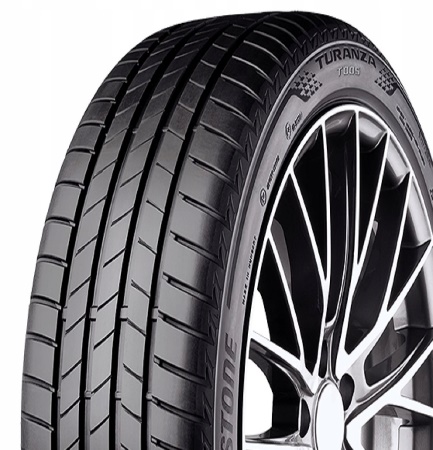 2215/65 R16 98H Bridgestone Turanza T005 (або еквівалент)індекс швидкості – H;індекс навантаження – 98;економічність витрати пального (EU Tyre Label) – B; зчеплення на мокрій поверхні (EU Tyre Label) – A;рівень зовнішнього шуму (EU Tyre Label) < 71 dB;сезонність – літо;країна виготовлення: Японія або країни ЄС.163185/65 R15 88H Bridgestone Ecopia EP150 (або еквівалент)індекс швидкості – H;індекс навантаження – 88;економічність витрати пального (EU Tyre Label) – B; зчеплення на мокрій поверхні (EU Tyre Label) – A;рівень зовнішнього шуму (EU Tyre Label) < 70 dB;сезонність – літо;країна виготовлення: Японія або країни ЄС20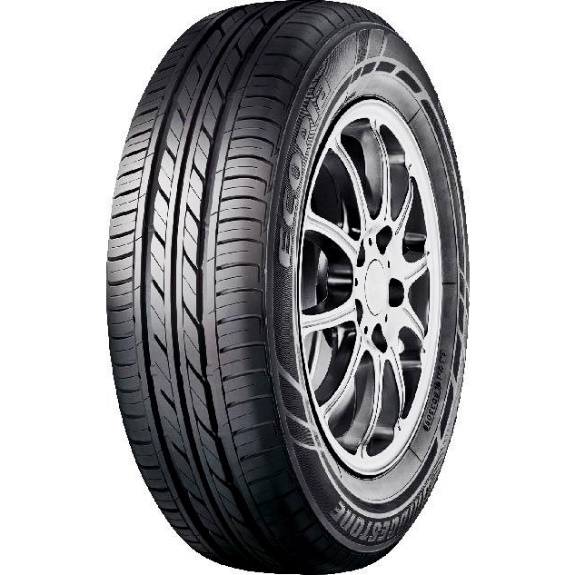 4215/65 R16 102H XL Bridgestone Blizzak LM005 (або еквівалент)індекс швидкості – H;індекс навантаження – 102;економічність витрати пального (EU Tyre Label) – B; зчеплення на мокрій поверхні (EU Tyre Label) – A;рівень зовнішнього шуму (EU Tyre Label) < 71 dB;сезонність – зима;країна виготовлення: Японія або країни ЄС.4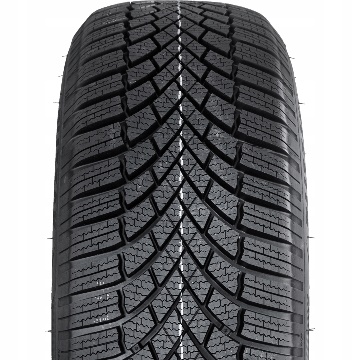 № п/пНайменування товаруОд. виміруК-тьЦіна за одиницю, грн. з ПДВ (або без ПДВ – якщо учасник не є платником ПДВ)Всього, грн. з ПДВ (або без ПДВ – якщо учасник не є платником ПДВ)1.…Загальна вартість Загальна вартість Загальна вартість (цифрами та словами)(цифрами та словами)(цифрами та словами) (посада керівника)(П.І.Б.)(підпис), М. П.*ПокупецьУправління поліції охорони в Івано-Франківської області 76010, м. Івано-Франківськ, вул. Млинарська, 2UA453365030000026000300971892 у філії Івано-Франківське обласне управління АТ "Ощадбанк", МФО 336503, ЄДРПОУ 40108892, ІПН 401088909156Витяг з ЄДР платників  ПДВ №1509154500447тел./фак. (0342) 75-43-33________________ /_____________/М.П.Продавець№ з/пНайменування товару*Країна походження товаруОдиниця виміруКількістьЦіна за одиницю, грн., з/без ПДВ**Загальна вартість, грн., з/без ПДВ**Загальна вартість, грн., з/без ПДВ**1…Всього без ПДВ**:Всього без ПДВ**:Всього без ПДВ**:Всього без ПДВ**:Всього без ПДВ**:Всього без ПДВ**:Всього без ПДВ**:ПокупецьУправління поліції охорони в Івано-Франківської області 76010, м. Івано-Франківськ, вул. Млинарська, 2UA453365030000026000300971892 у філії Івано-Франківське обласне управління АТ "Ощадбанк", МФО 336503, ЄДРПОУ 40108892, ІПН 401088909156Витяг з ЄДР платників  ПДВ №1509154500447тел./фак. (0342) 75-43-33________________ /_____________/М.П.Продавець